Stagione Sportiva 2021/2022Comunicato Ufficiale N° 226 del 05/05/2022SOMMARIOSOMMARIO	1COMUNICAZIONI DELLA F.I.G.C.	1COMUNICAZIONI DELLA L.N.D.	1COMUNICAZIONI DEL COMITATO REGIONALE	1Modifiche al programma gare del 08/05/2022	7Modifiche al programma gare del 11/05/2022	7NOTIZIE SU ATTIVITÀ AGONISTICA	8PROGRAMMA GARE	40ERRATA CORRIGE	49COMUNICAZIONI DELLA F.I.G.C.COMUNICAZIONI DELLA L.N.D.COMUNICAZIONI DEL COMITATO REGIONALEVARIAZIONI AL CALENDARIOCAMPIONATO SECONDA CATEGORIALa seguente variazione, pubblicata nel CU n. 225 del 03.05.2022, deve ritenersi nulla; pertanto la gara resta programmata, come da calendario, per domenica 15.05.2022 ore 14,30::“Causa indisponibilità campo per concomitanza la gara FALCO ACQUALAGNA/VIS CANAVACCIO 2008 (13^ di ritorno) è anticipata a sabato 14.05.2022 ore 15,00”.AUTORIZZAZIONE TORNEIQuesto Comitato Regionale ha autorizzato l’effettuazione del sottonotato Torneo organizzato dalla Società sportiva, approvandone il regolamento:TORNEI L.N.D.Denominazione Torneo: 	“1° MEMORIAL LEONARDI AeG TELECOMUNICAZIONI”Periodo di svolgimento:	16.05 – 29.05.2022Categoria:	Juniores Under 19Carattere 	RegionaleOrganizzazione:	A.S.D. FALCONARESE 1919    TORNEI S.G.S.Denominazione Torneo: 	“13° TORNEO SCALINI”Periodo di svolgimento:	06.06 – 29.06.2022Categoria:	Pulcini mistiCarattere 	ProvincialeOrganizzazione:	S.S.D. JESINA CALCIO SRLDenominazione Torneo: 	“13° TORNEO NEGOZI”Periodo di svolgimento:	06.06 – 29.06.2022Categoria:	Primi CalciCarattere 	ProvincialeOrganizzazione:	S.S.D. JESINA CALCIO SRLCOMUNICAZIONE DEL COORDINAMENTO MARCHE S.G.S.CONVOCAZIONI CENTRO FEDERALE TERRITORIALE  URBINOIl Coordinatore Federale Regionale del Settore Giovanile e Scolastico Floriano MARZIALI con riferimento all’attività del Centro Federale Territoriale Urbino comunica l’elenco dei convocati per il giorno Lunedì 09/05/2022 presso lo Stadio “Montefeltro”, Via dell’Annunziata - Urbino  . UNDER 14  ore  15:30UNDER 15 FEMMINILE ore 15:30I calciatori/calciatrici convocati dovranno presentarsi puntuali e muniti del kit personale di giuoco, oltre a parastinchi, certificato di idoneità per l’attività agonistica, un paio di scarpe ginniche e un paio di scarpe da calcio.La seduta di allenamento si svolgerà presso il Centro Federale Territoriale nel pieno rispetto delle normative in vigore, indicazioni generali finalizzate al contenimento dell’emergenza COVID-19 Per le convocazioni cui sopra, valgono le indicazioni generali emanate dalla FIGC con il protocollo versione nr.9 datato 30 aprile 2022 per la pianificazione, l'organizzazione e la gestione delle attività dilettantistiche e giovanili per la Stagione Sportiva 2021/2022- allenamenti, attività pre-gara e gare di tutte le categorie agonistiche e di base, di livello Nazionale-Regionale e Provinciale, non direttamente disciplinato da altro protocollo FIGC. Verrà redatto e costantemente aggiornato il registro presenze circa gli ingressi di calciatrici, calciatori e membri dello staff presso l’impianto sportivo sede dell’allenamento.   Tutti gli atleti/e e membri dello STAFF potranno utilizzare i locali chiusi, come gli spogliatoi.Per qualsiasi comunicazione contattare :  Responsabile Organizzativo C.F.T.:  SAURO SAUDELLI - 333 4262751e-mail: marche.sgs@figc.it -base.marchesgs@figc.it- cft.marchesgs@figc.it		 	 In caso di indisponibilità motivata dei calciatori convocati, le Società devono darne immediata comunicazione contattando il Responsabile Tecnico e/o il Responsabile Organizzativo C.F.T., inviando la relativa certificazione per l’assenza. STAFFResponsabile Organizzativo Regionale C.F.T.:          	Floriano MarzialiResponsabile Organizzativo C.F.T.                                    	Sauro SaudelliResponsabile Tecnico C.F.T.:                                      	Massimo SchenaIstruttore Under 15 F:                                                          	Matteo MarinelliIstruttore Under 14 M:                                                          Filippo BerardiIstruttore Under 13 M:                                                          Mattia MauriPreparatore dei portieri:                                                     	Riccardo Broccoli Preparatore Atletico                                                            	Daniele De GabrieleMedico                                                                                	Davide Schembri – Pagnoni AndreaFisioterapisti:                                                                   	Elvezio Costantini – Carlotta Scattolari                                                                            Psicologo:                                                                          	Sammy Marcantognini –  Angelo Vicelli CONVOCAZIONI CENTRO FEDERALE TERRITORIALE  RECANATIIl Coordinatore Federale Regionale del Settore Giovanile e Scolastico Floriano Marziali con riferimento all’attività del Centro Federale Territoriale Recanati comunica l’elenco dei convocati per il giorno Lunedì 09/05/2022 presso lo Stadio “Nicola Tubaldi” di Recanati, via Moretti.UNDER 15 FEMMINILE ore 15:30UNDER 14 ore 15:30I calciatori/calciatrici convocati dovranno presentarsi puntuali e muniti del kit personale di giuoco, oltre a parastinchi, certificato di idoneità per l’attività agonistica, un paio di scarpe ginniche e un paio di scarpe da calcio.La seduta di allenamento si svolgerà presso il Centro Federale Territoriale nel pieno rispetto delle normative in vigore, indicazioni generali finalizzate al contenimento dell’emergenza COVID-19. Per le convocazioni cui sopra, valgono le indicazioni generali emanate dalla FIGC con il protocollo versione nr.9 datato 30 aprile 2022 per la pianificazione, l'organizzazione e la gestione delle attività dilettantistiche e giovanili per la Stagione Sportiva 2021/2022- allenamenti, attività pre-gara e gare di tutte le categorie agonistiche e di base, di livello Nazionale-Regionale e Provinciale, non direttamente disciplinato da altro protocollo FIGC. Verrà redatto e costantemente aggiornato il registro presenze circa gli ingressi di calciatrici, calciatori e membri dello staff presso l’impianto sportivo sede dell’allenamento.   Tutti gli atleti/e e membri dello STAFF potranno utilizzare i locali chiusi, come gli spogliatoi.Per qualsiasi comunicazione contattare:  Responsabile Organizzativo C.F.T.:  Francesco ANSEVINI – 340 5338468e-mail: marche.sgs@figc.it -base.marchesgs@figc.it- cft.marchesgs@figc.it	In caso di indisponibilità motivata dei calciatori convocati, le Società devono darne immediata comunicazione contattando il Responsabile Organizzativo e/o il Responsabile Tecnico C.F.T., inviando la relativa certificazione per l’assenza. STAFFResponsabile Organizzativo Regionale:              	Floriano MarzialiResponsabile Organizzativo C.F.T.                     	Francesco Ansevini Responsabile Tecnico:                                          	Giacomo GentilucciIstruttore Under 15 F:                                        	Melissa MarchettiIstruttore Under 14 M:                                      	Simone CecchiIstruttore Under 13 M:                                        	Matteo TronconPreparatore dei portieri:                                        	Matteo Pazzi Preparatore Atletico                                          	Damian Javier FernandoMedico                                                           	Fabio SantelliFisioterapista:                                                          	Michele Gennuso Psicologo:                                                       	Giorgia AnimentoATTIVITA' CALCIO+UNDER 15 FEMMINILE Convocazione 10.05.2022Il Coordinatore Federale Regionale Floriano Marziali del Settore Giovanile e Scolastico con riferimento all’attività di Sviluppo dell’Attività Under 15 comunica l’elenco delle ragazze convocate per il giorno martedì 10 Maggio 2022 alle ore 15.00 presso il Campo sportivo Santa Maria dell’Arzilla (in erba sintetica) presso Strada Provinciale 32, numero 6, cap 61122 Pesaro (PU) per una gara amichevole contro la squadra mista “Giovanissimi” della società Arzilla. Le calciatrici convocate dovranno presentarsi puntuali e munite del kit personale di giuoco (tuta, kway, maglia, calzoncini, calzettoni), oltre a parastinchi e:-  Copia cartacea del certificato medico-  Documento d’identita’.Per le convocazioni valgono le indicazioni generali emanate dalla FIGC con il protocollo versione nr.9 datato 30 aprile 2022 per la pianificazione, l'organizzazione e la gestione delle attività dilettantistiche e giovanili per la Stagione Sportiva 2021/2022- allenamenti, attività pre-gara e gare di tutte le categorie agonistiche e di base, di livello Nazionale-Regionale e Provinciale, non direttamente disciplinato da altro protocollo FIGC.Tutti gli atleti/e e membri dello STAFF potranno utilizzare i locali chiusi, come gli spogliatoi.Si raccomanda massima puntualità. Per qualsiasi comunicazione contattare il Team Manager:  Sig. na Mosca Emily Tel. 333 8806567 e-mail: (base.marchesgs@figc.it – marche.sgs@figc.it)In caso di indisponibilità motivata delle calciatrici convocate, le Società devono darne immediata comunicazione, inviando eventualmente certificazione medica per l’assenza.STAFFSelezionatore Under 15 F:		Mandolini PaoloCollaboratore tecnico:		Marinelli MatteoCollaboratore tecnico:		Stefano DianaMedico:				Santelli FabioTeam Manager:			Mosca EmilyConvocazione 11.05.2022Il Coordinatore Federale Regionale Floriano Marziali del Settore Giovanile e Scolastico con riferimento all’attività di Sviluppo dell’Attività Under 15 comunica l’elenco delle ragazze convocate per il giorno mercoledì 11 Maggio 2022 alle ore 15.00 presso il Campo sportivo Santa Maria dell’Arzilla (in erba sintetica) presso Strada Provinciale 32, numero 6, cap 61122 Pesaro (PU) per una gara amichevole contro la squadra mista “Giovanissimi” della società Arzilla. Le calciatrici convocate dovranno presentarsi puntuali e munite del kit personale di giuoco (tuta, kway, maglia, calzoncini, calzettoni), oltre a parastinchi e:-  Copia cartacea del certificato medico-  Documento d’identita’.Per le convocazioni valgono le indicazioni generali emanate dalla FIGC con il protocollo versione nr.9 datato 30 aprile 2022 per la pianificazione, l'organizzazione e la gestione delle attività dilettantistiche e giovanili per la Stagione Sportiva 2021/2022- allenamenti, attività pre-gara e gare di tutte le categorie agonistiche e di base, di livello Nazionale-Regionale e Provinciale, non direttamente disciplinato da altro protocollo FIGC.Tutti gli atleti/e e membri dello STAFF potranno utilizzare i locali chiusi, come gli spogliatoi.Si raccomanda massima puntualità. Per qualsiasi comunicazione contattare il Team Manager:  Sig. na Mosca Emily Tel. 333 8806567 e-mail: (base.marchesgs@figc.it – marche.sgs@figc.it)In caso di indisponibilità motivata delle calciatrici convocate, le Società devono darne immediata comunicazione, inviando eventualmente certificazione medica per l’assenza.STAFFSelezionatore Under 15 F:		Mandolini PaoloCollaboratore tecnico:		Marinelli MatteoCollaboratore tecnico:		Stefano DianaMedico:				Santelli FabioTeam Manager:			Mosca EmilyModifiche al programma gare del 08/05/2022CAMPIONATO PRIMA CATEGORIAVisti gli accordi societari la gara POLISPORTIVA COSSINEA/SANTA MARIA TRUENTINA CDL del 07.05.2022 avrà inizio alle ore 15,30.CAMPIONATO SECONDA CATEGORIAVisti gli accordi societari la gara SERRANA 1933 A.S.D./BORGHETTO del 07.05.2022 avrà inizio alle ore 15,00.CAMPIONATO UNDER 17 ALLIEVI REGIONALILa gara PORTORECANATI A.S.D./FABRIANO CERRETO viene disputata sul campo sportivo principale “V.Monaldi” di Porto RecanatiCAMPIONATO UNDER 15 GIOVANISSIMI REG.LI  Visti gli accordi societari la gara FABRIANO CERRETO/SENIGALLIA CALCIO del 07.05.2022 viene disputata allo Stadio di Cerreto d’Esi con inizio alle ore 16,00.Modifiche al programma gare del 11/05/2022CAMPIONATO UNDER 17 ALLIEVI REGIONALIVisti gli accordi societari la gara S.A. CALCIO CASTELFIDARDO/MOIE VALLESINA A.S.D. avrà inizio alle ore 17,00.Visti gli accordi societari la gara CAMERINO CASTELRAIMONDO/S.S. MACERATESE 1922 è anticipata a martedì 10.05.2022 ore 17,30Visti gli accordi societari la gara CIVITANOVESE CALCIO/MONTEMILONE POLLENZA avrà inizio alle ore 18,00.Causa concomitanza e visti gli accordi societari la gara U.MANDOLESI CALCIO/UNIONE PIAZZA IMMACOLATA avrà inizio alle ore 18,15.CAMPIONATO UNDER 15 GIOVANISSIMI REG.LI  Visti gli accordi societari la gara REAL METAURO 2018/ALMAJUVENTUS FANO1906 SRL avrà inizio alle ore 15,30.Visti gli accordi societari la gara F.C. VIGOR SENIGALLIA/C.S.I.DELFINO FANO avrà inizio alle ore 16,30.Visti gli accordi societari la gara MOIE VALLESINA A.S.D./S.A. CALCIO CASTELFIDARDO è posticipata a giovedì 12.05.2022 ore 18,00.Visti gli accordi societari la gara ROBUR A.S.D./CIVITANOVESE CALCIO avrà inizio alle ore 17,00. Visti gli accordi societari la gara FC TORRIONE CALCIO 1919/CALCIO ATLETICO ASCOLI  avrà inizio alle ore 18,00.Visti gli accordi societari la gara PORTA ROMANA/VEREGRENSE CALCIO è anticipata a martedì 10.05.2022 ore 16,30.NOTIZIE SU ATTIVITÀ AGONISTICAECCELLENZARISULTATIRISULTATI UFFICIALI GARE DEL 01/05/2022Si trascrivono qui di seguito i risultati ufficiali delle gare disputateGIUDICE SPORTIVOIl Giudice Sportivo Agnese Lazzretti, con l'assistenza del segretario Angelo Castellana, nella seduta del 05/05/2022 ha adottato le decisioni che di seguito integralmente si riportano:GARE DEL 30/ 4/2022 PROVVEDIMENTI DISCIPLINARI In base alle risultanze degli atti ufficiali sono state deliberate le seguenti sanzioni disciplinari. CALCIATORI NON ESPULSI AMMONIZIONE CON DIFFIDA (IX) AMMONIZIONE (VIII INFR) AMMONIZIONE (VI INFR) AMMONIZIONE (II INFR) AMMONIZIONE (I INFR) GARE DEL 1/ 5/2022 PROVVEDIMENTI DISCIPLINARI In base alle risultanze degli atti ufficiali sono state deliberate le seguenti sanzioni disciplinari. SOCIETA' AMMENDA Euro 150,00 F.C. VIGOR SENIGALLIA 
Per aver, alcuni propri sostenitori, al termine della gara, rivolto espressioni gravemente irriguardose all'indirizzo dell'Assistente dell'Arbitro. ALLENATORI SQUALIFICA PER UNA GARA EFFETTIVA PER RECIDIVITA' IN AMMONIZIONE (V INFR) CALCIATORI ESPULSI SQUALIFICA PER UNA GARA EFFETTIVA CALCIATORI NON ESPULSI SQUALIFICA PER UNA GARA EFFETTIVA PER RECIDIVITA' IN AMMONIZIONE (X INFR) AMMONIZIONE CON DIFFIDA (IX) AMMONIZIONE CON DIFFIDA (IV INFR) AMMONIZIONE (XII INFR) AMMONIZIONE (XI INFR) AMMONIZIONE (VII INFR) AMMONIZIONE (VI INFR) AMMONIZIONE (III INFR) AMMONIZIONE (II INFR) AMMONIZIONE (I INFR) CLASSIFICAGIRONE APROMOZIONERISULTATIRISULTATI UFFICIALI GARE DEL 30/04/2022Si trascrivono qui di seguito i risultati ufficiali delle gare disputateGIUDICE SPORTIVOIl Giudice Sportivo Agnese Lazzretti, con l'assistenza del segretario Angelo Castellana, nella seduta del 05/05/2022 ha adottato le decisioni che di seguito integralmente si riportano:GARE DEL 30/ 4/2022 PROVVEDIMENTI DISCIPLINARI In base alle risultanze degli atti ufficiali sono state deliberate le seguenti sanzioni disciplinari. SOCIETA' AMMENDA Euro 100,00 MONTICELLI CALCIO S.R.L. 
Per aver, alcuni propri sostenitori,durante la gara, rivolto espressioni irriguardose e minacciose nei confrotni dell'Arbitro e dei suoi Assistenti. DIRIGENTI INIBIZIONE A SVOLGERE OGNI ATTIVITA' FINO AL 25/ 5/2022 Per aver minacciato ed insultato i componenti della panchina avversaria, e per aver rivolto espressioni di protesta all'indirizzo dell'arbitro. A fine gara ALLENATORI SQUALIFICA PER UNA GARA EFFETTIVA PER RECIDIVITA' IN AMMONIZIONE (V INFR) AMMONIZIONE CON DIFFIDA (IV INFR) AMMONIZIONE (VI INFR) AMMONIZIONE (II INFR) AMMONIZIONE (I INFR) CALCIATORI ESPULSI SQUALIFICA PER DUE GARE EFFETTIVE SQUALIFICA PER UNA GARA EFFETTIVA CALCIATORI NON ESPULSI SQUALIFICA PER TRE GARE EFFETTIVE Per aver, a fine gara, rivolto espressioni offensive e minacciose ai calciatori avversari e alla terna arbitrale. SQUALIFICA PER UNA GARA EFFETTIVA PER RECIDIVITA' IN AMMONIZIONE (X INFR) SQUALIFICA PER UNA GARA EFFETTIVA PER RECIDIVITA' IN AMMONIZIONE (V INFR) AMMONIZIONE CON DIFFIDA (IX) AMMONIZIONE CON DIFFIDA (IV INFR) AMMONIZIONE CON DIFFIDA (XIII INFR) AMMONIZIONE (XII INFR) AMMONIZIONE (XI INFR) AMMONIZIONE (VIII INFR) AMMONIZIONE (VII INFR) AMMONIZIONE (VI INFR) AMMONIZIONE (III INFR) AMMONIZIONE (II INFR) AMMONIZIONE (I INFR) GARE DEL 1/ 5/2022 PROVVEDIMENTI DISCIPLINARI In base alle risultanze degli atti ufficiali sono state deliberate le seguenti sanzioni disciplinari. CALCIATORI NON ESPULSI SQUALIFICA PER UNA GARA EFFETTIVA PER RECIDIVITA' IN AMMONIZIONE (V INFR) AMMONIZIONE CON DIFFIDA (IV INFR) AMMONIZIONE (XI INFR) CLASSIFICAGIRONE AGIRONE BPRIMA CATEGORIARISULTATIRISULTATI UFFICIALI GARE DEL 30/04/2022Si trascrivono qui di seguito i risultati ufficiali delle gare disputateGIUDICE SPORTIVOIl Giudice Sportivo Agnese Lazzretti, con l'assistenza del segretario Angelo Castellana, nella seduta del 05/05/2022 ha adottato le decisioni che di seguito integralmente si riportano:GARE DEL 30/ 4/2022 PROVVEDIMENTI DISCIPLINARI In base alle risultanze degli atti ufficiali sono state deliberate le seguenti sanzioni disciplinari. SOCIETA' AMMENDA Euro 150,00 CHIARAVALLE 
Per aver, la propria tifoseria, durante tutta la gara, rivolto espressioni gravemente irriguardose all'indirizzo dell'Arbitro. 
Euro 150,00 LABOR 1950 
Per aver, la propria tifoseria, durante tutta la gara, rivolto espresioni irriguardose all'indirizzo dell'arbitro. 
Euro 80,00 VISMARA 2008 
Per aver, la propria tifoseria, rivolto espressioni offensive all'indirizzo dell'arbitro. Durante la gara DIRIGENTI INIBIZIONE A SVOLGERE OGNI ATTIVITA' FINO AL 8/ 6/2022 Per aver, al termine della gara, rivolto insulti all'indirizzo dell'Arbitro, spintonandolo.. INIBIZIONE A SVOLGERE OGNI ATTIVITA' FINO AL 25/ 5/2022 Per comportamento gravemente irriguardoso nei confronti dell'Arbitro. A fine gara Per comportamento gravemente irriguardoso nei confronti dell'Arbitro. AMMONIZIONE (I INFR) MASSAGGIATORI AMMONIZIONE (I INFR) ALLENATORI SQUALIFICA FINO AL 25/ 5/2022 Espulso per somma di ammonizioni, uscito dal terreno di gioco rivolge all'Arbitro espressioni gravemente irriguardose. SQUALIFICA FINO AL 11/ 5/2022 Per proteste nei confronti dell'arbitro. SQUALIFICA PER UNA GARA EFFETTIVA PER RECIDIVITA' IN AMMONIZIONE (V INFR) AMMONIZIONE (VIII INFR) AMMONIZIONE (III INFR) AMMONIZIONE (II INFR) AMMONIZIONE (I INFR) CALCIATORI ESPULSI SQUALIFICA PER DUE GARE EFFETTIVE SQUALIFICA PER UNA GARA EFFETTIVA CALCIATORI NON ESPULSI SQUALIFICA PER UNA GARA EFFETTIVA PER RECIDIVITA' IN AMMONIZIONE (X INFR) SQUALIFICA PER UNA GARA EFFETTIVA PER RECIDIVITA' IN AMMONIZIONE (V INFR) SQUALIFICA PER UNA GARA EFFETTIVA PER RECIDIV. IN AMMONIZIONE (XIV INFR) AMMONIZIONE CON DIFFIDA (IX) AMMONIZIONE CON DIFFIDA (IV INFR) AMMONIZIONE (XII INFR) AMMONIZIONE (XI INFR) AMMONIZIONE (VIII INFR) AMMONIZIONE (VII INFR) AMMONIZIONE (VI INFR) AMMONIZIONE (III INFR) AMMONIZIONE (II INFR) AMMONIZIONE (I INFR) GARE DEL 1/ 5/2022 PROVVEDIMENTI DISCIPLINARI In base alle risultanze degli atti ufficiali sono state deliberate le seguenti sanzioni disciplinari. MASSAGGIATORI SQUALIFICA. FINO AL 18/ 5/2022 Per comportamento non regolamentare CALCIATORI ESPULSI SQUALIFICA PER DUE GARE EFFETTIVE SQUALIFICA PER UNA GARA EFFETTIVA CALCIATORI NON ESPULSI SQUALIFICA PER UNA GARA EFFETTIVA PER RECIDIVITA' IN AMMONIZIONE (X INFR) SQUALIFICA PER UNA GARA EFFETTIVA PER RECIDIVITA' IN AMMONIZIONE (V INFR) AMMONIZIONE CON DIFFIDA (IV INFR) AMMONIZIONE (VII INFR) AMMONIZIONE (VI INFR) AMMONIZIONE (III INFR) AMMONIZIONE (II INFR) AMMONIZIONE (I INFR) CLASSIFICAGIRONE AGIRONE BGIRONE CGIRONE DSECONDA CATEGORIARISULTATIRISULTATI UFFICIALI GARE DEL 30/04/2022Si trascrivono qui di seguito i risultati ufficiali delle gare disputateGIUDICE SPORTIVOIl Giudice Sportivo Agnese Lazzretti, con l'assistenza del segretario Angelo Castellana, nella seduta del 05/05/2022 ha adottato le decisioni che di seguito integralmente si riportano:GARE DEL 29/ 4/2022 PROVVEDIMENTI DISCIPLINARI In base alle risultanze degli atti ufficiali sono state deliberate le seguenti sanzioni disciplinari. CALCIATORI ESPULSI SQUALIFICA PER UNA GARA EFFETTIVA CALCIATORI NON ESPULSI SQUALIFICA PER UNA GARA EFFETTIVA PER RECIDIVITA' IN AMMONIZIONE (V INFR) AMMONIZIONE CON DIFFIDA (IV INFR) AMMONIZIONE (VII INFR) AMMONIZIONE (VI INFR) AMMONIZIONE (III INFR) GARE DEL 30/ 4/2022 PROVVEDIMENTI DISCIPLINARI In base alle risultanze degli atti ufficiali sono state deliberate le seguenti sanzioni disciplinari. SOCIETA' AMMENDA Euro 200,00 ARGIGNANO 
Per aver, alcuni propri sostenitori, durante tutta la gara,rivolto espressioni offensive e minacciose all'indirizzo dell'Arbitro. 
Euro 150,00 FRONTONESE 
Per aver, la propria tifoseria, durante la gara, rivolto espressioni irriguardose all'indirizzo dell'arbitro. 
Euro 150,00 VIS P.S.ELPIDIO C.FALERIA 
Per aver permesso ad un soggetto non in distina di entrare nello spogliatoio dell'arbitro al termine della gara. 
Euro 50,00 CARPEGNA 
Per aver, un proprio sostenitore,rivolto espressioni irriguardose all'indirizzo dell'arbitro. 
Euro 50,00 MONTE CERIGNONE VALCONCA 
Per aver, un soggetto non identificato dall'arbitro perchè non in distinta, rivolto espressioni irriguardose all'indirizzo dell'Arbitro. DIRIGENTI INIBIZIONE A SVOLGERE OGNI ATTIVITA' FINO AL 25/ 5/2022 Per comportamento gravemente irriguardoso nei confronti dell'Arbitro. A fine gara Per essere entrato nello spogliatoio dell'arbitro senza autorizzazione per protestare contro il suo operato. INIBIZIONE A SVOLGERE OGNI ATTIVITA' FINO AL 18/ 5/2022 Per espressioni irriguardose all'indirizzo dell'Arbitro INIBIZIONE A SVOLGERE OGNI ATTIVITA' FINO AL 11/ 5/2022 Per proteste Per proteste  Per proteste Per somma di ammonizioni Per proteste Per espressione blasfema nei confornti dell'Arbitro Per proteste  AMMONIZIONE (II INFR) ALLENATORI SQUALIFICA FINO AL 25/ 5/2022 Espulso per somma di ammonizioni, si rivolgeva all'arbitro con espressioni irriguardose. SQUALIFICA FINO AL 11/ 5/2022 Per aver fumato in panchina Per proteste Per proteste. AMMONIZIONE CON DIFFIDA (IV INFR) AMMONIZIONE (III INFR) AMMONIZIONE (II INFR) ASSISTENTE ARBITRO SQUALIFICA FINO AL 11/ 5/2022 Per proteste AMMONIZIONE (II INFR) CALCIATORI ESPULSI SQUALIFICA PER TRE GARE EFFETTIVE Espulso per aver spinto un calciatore avversario, alla notifica del provvedimento si rivolgeva all'arbitro con fare minaccioso ed offensivo. A fine gara entrava nel terreno di gioco per reiterare nel comportamento minaccioso nei confornti del calciatore avversario, senza causare danni fisici, venendo allontanato da alcuni compagni di sqaudra. SQUALIFICA PER DUE GARE EFFETTIVE SQUALIFICA PER UNA GARA EFFETTIVA CALCIATORI NON ESPULSI SQUALIFICA PER UNA GARA EFFETTIVA PER RECIDIVITA' IN AMMONIZIONE (X INFR) SQUALIFICA PER UNA GARA EFFETTIVA PER RECIDIVITA' IN AMMONIZIONE (V INFR) AMMONIZIONE CON DIFFIDA (IX) AMMONIZIONE CON DIFFIDA (IV INFR) AMMONIZIONE CON DIFFIDA (XIII INFR) AMMONIZIONE (XII INFR) AMMONIZIONE (XI INFR) AMMONIZIONE (VIII INFR) AMMONIZIONE (VII INFR) AMMONIZIONE (VI INFR) AMMONIZIONE (III INFR) AMMONIZIONE (II INFR) AMMONIZIONE (I INFR) GARE DEL 1/ 5/2022 PROVVEDIMENTI DISCIPLINARI In base alle risultanze degli atti ufficiali sono state deliberate le seguenti sanzioni disciplinari. ALLENATORI SQUALIFICA FINO AL 11/ 5/2022 Per proteste nei confronti dell'Arbitro CALCIATORI ESPULSI SQUALIFICA PER UNA GARA EFFETTIVA CALCIATORI NON ESPULSI AMMONIZIONE CON DIFFIDA (IV INFR) AMMONIZIONE (III INFR) AMMONIZIONE (II INFR) CLASSIFICAGIRONE AGIRONE BGIRONE CGIRONE DGIRONE EGIRONE FGIRONE GGIRONE HJUNIORES UNDER 19 REGIONALERISULTATIRISULTATI UFFICIALI GARE DEL 30/04/2022Si trascrivono qui di seguito i risultati ufficiali delle gare disputateGIUDICE SPORTIVOIl Giudice Sportivo Agnese Lazzretti, con l'assistenza del segretario Angelo Castellana, nella seduta del 05/05/2022 ha adottato le decisioni che di seguito integralmente si riportano:GARE DEL 28/ 4/2022 PROVVEDIMENTI DISCIPLINARI In base alle risultanze degli atti ufficiali sono state deliberate le seguenti sanzioni disciplinari. CALCIATORI NON ESPULSI SQUALIFICA PER UNA GARA EFFETTIVA PER RECIDIVITA' IN AMMONIZIONE (V INFR) AMMONIZIONE CON DIFFIDA (IV INFR) AMMONIZIONE (III INFR) AMMONIZIONE (I INFR) GARE DEL 29/ 4/2022 PROVVEDIMENTI DISCIPLINARI In base alle risultanze degli atti ufficiali sono state deliberate le seguenti sanzioni disciplinari. CALCIATORI NON ESPULSI AMMONIZIONE (VI INFR) GARE DEL 30/ 4/2022 PROVVEDIMENTI DISCIPLINARI In base alle risultanze degli atti ufficiali sono state deliberate le seguenti sanzioni disciplinari. CALCIATORI ESPULSI SQUALIFICA PER DUE GARE EFFETTIVE CALCIATORI NON ESPULSI SQUALIFICA PER UNA GARA EFFETTIVA PER RECIDIVITA' IN AMMONIZIONE (X INFR) SQUALIFICA PER UNA GARA EFFETTIVA PER RECIDIVITA' IN AMMONIZIONE (V INFR) AMMONIZIONE CON DIFFIDA (IX) AMMONIZIONE (VI INFR) AMMONIZIONE (II INFR) AMMONIZIONE (I INFR) GARE DEL 3/ 5/2022 PROVVEDIMENTI DISCIPLINARI In base alle risultanze degli atti ufficiali sono state deliberate le seguenti sanzioni disciplinari. CALCIATORI ESPULSI SQUALIFICA PER UNA GARA EFFETTIVA CALCIATORI NON ESPULSI AMMONIZIONE (III INFR) AMMONIZIONE (I INFR) CLASSIFICAGIRONE AGIRONE BGIRONE CGIRONE DECCELLENZA FEMMINILERISULTATIRISULTATI UFFICIALI GARE DEL 30/04/2022Si trascrivono qui di seguito i risultati ufficiali delle gare disputateCLASSIFICAGIRONE AUNDER 17 ALLIEVI REGIONALIRISULTATIRISULTATI UFFICIALI GARE DEL 04/05/2022Si trascrivono qui di seguito i risultati ufficiali delle gare disputateRISULTATI UFFICIALI GARE DEL 04/05/2022Si trascrivono qui di seguito i risultati ufficiali delle gare disputateRISULTATI UFFICIALI GARE DEL 30/04/2022Si trascrivono qui di seguito i risultati ufficiali delle gare disputateGIUDICE SPORTIVOIl Giudice Sportivo Agnese Lazzretti, con l'assistenza del segretario Angelo Castellana, nella seduta del 05/05/2022 ha adottato le decisioni che di seguito integralmente si riportano:GARE DEL 30/ 4/2022 PROVVEDIMENTI DISCIPLINARI In base alle risultanze degli atti ufficiali sono state deliberate le seguenti sanzioni disciplinari. SOCIETA' AMMENDA Euro 350,00 CIVITANOVESE CALCIO 
Per aver, la propria tifoseria, lanciato una bottiglia in campo, senza colpire, e per aver rivolto insulti e minacce all'indirizzo dell'Arbitro e dei componenti della panchina avversaria, durante tutta la gara.DIRIGENTI INIBIZIONE A SVOLGERE OGNI ATTIVITA' FINO AL 18/ 5/2022 Per comportamento non regolamentare CALCIATORI ESPULSI SQUALIFICA PER UNA GARA EFFETTIVA CALCIATORI NON ESPULSI SQUALIFICA PER UNA GARA EFFETTIVA PER RECIDIVITA' IN AMMONIZIONE (V INFR) AMMONIZIONE CON DIFFIDA (IV INFR) AMMONIZIONE (VIII INFR) AMMONIZIONE (III INFR) AMMONIZIONE (II INFR) AMMONIZIONE (I INFR) GARE DEL 1/ 5/2022 PROVVEDIMENTI DISCIPLINARI In base alle risultanze degli atti ufficiali sono state deliberate le seguenti sanzioni disciplinari. DIRIGENTI INIBIZIONE A SVOLGERE OGNI ATTIVITA' FINO AL 11/ 5/2022 Per proteste. CALCIATORI ESPULSI SQUALIFICA PER DUE GARE EFFETTIVE SQUALIFICA PER UNA GARA EFFETTIVA CALCIATORI NON ESPULSI AMMONIZIONE CON DIFFIDA (IV INFR) AMMONIZIONE (VII INFR) AMMONIZIONE (VI INFR) AMMONIZIONE (III INFR) AMMONIZIONE (II INFR) AMMONIZIONE (I INFR) GARE DEL 2/ 5/2022 PROVVEDIMENTI DISCIPLINARI In base alle risultanze degli atti ufficiali sono state deliberate le seguenti sanzioni disciplinari. ALLENATORI AMMONIZIONE (II INFR) CALCIATORI NON ESPULSI AMMONIZIONE CON DIFFIDA (IV INFR) AMMONIZIONE (VII INFR) AMMONIZIONE (III INFR) AMMONIZIONE (II INFR) AMMONIZIONE (I INFR) GARE DEL 4/ 5/2022 PROVVEDIMENTI DISCIPLINARI In base alle risultanze degli atti ufficiali sono state deliberate le seguenti sanzioni disciplinari. CALCIATORI NON ESPULSI AMMONIZIONE CON DIFFIDA (IV INFR) AMMONIZIONE (I INFR) CLASSIFICAGIRONE AGIRONE BGIRONE CGIRONE DUNDER 15 GIOVANISSIMI REG.LIRISULTATIRISULTATI UFFICIALI GARE DEL 27/04/2022Si trascrivono qui di seguito i risultati ufficiali delle gare disputateRISULTATI UFFICIALI GARE DEL 30/04/2022Si trascrivono qui di seguito i risultati ufficiali delle gare disputateGIUDICE SPORTIVOIl Giudice Sportivo Agnese Lazzretti, con l'assistenza del segretario Angelo Castellana, nella seduta del 05/05/2022 ha adottato le decisioni che di seguito integralmente si riportano:GARE DEL 30/ 4/2022 PROVVEDIMENTI DISCIPLINARI In base alle risultanze degli atti ufficiali sono state deliberate le seguenti sanzioni disciplinari. CALCIATORI NON ESPULSI AMMONIZIONE CON DIFFIDA (IV INFR) AMMONIZIONE (III INFR) AMMONIZIONE (II INFR) AMMONIZIONE (I INFR) GARE DEL 1/ 5/2022 PROVVEDIMENTI DISCIPLINARI In base alle risultanze degli atti ufficiali sono state deliberate le seguenti sanzioni disciplinari. CALCIATORI ESPULSI SQUALIFICA PER TRE GARE EFFETTIVE Per aver dato un pugno in faccia ad un avversario. CALCIATORI NON ESPULSI AMMONIZIONE (III INFR) AMMONIZIONE (I INFR) GARE DEL 2/ 5/2022 PROVVEDIMENTI DISCIPLINARI In base alle risultanze degli atti ufficiali sono state deliberate le seguenti sanzioni disciplinari. CALCIATORI NON ESPULSI AMMONIZIONE (II INFR) CLASSIFICAGIRONE AGIRONE BGIRONE CGIRONE D		IL SEGRETARIO			IL GIUDICE SPORTIVO                  F.to Angelo Castellana			  F.to Agnese LazzarettiPROGRAMMA GAREPROSSIMI TURNIECCELLENZAGIRONE A - 16 GiornataPROMOZIONEGIRONE A - 12 GiornataGIRONE B - 12 GiornataPRIMA CATEGORIAGIRONE A - 12 GiornataGIRONE B - 12 GiornataGIRONE C - 12 GiornataGIRONE D - 12 GiornataSECONDA CATEGORIAGIRONE A - 12 GiornataGIRONE B - 12 GiornataGIRONE B - 10 GiornataGIRONE C - 12 GiornataGIRONE D - 12 GiornataGIRONE E - 12 GiornataGIRONE F - 12 GiornataGIRONE G - 12 GiornataGIRONE H - 12 GiornataJUNIORES UNDER 19 REGIONALEGIRONE A - 13 GiornataECCELLENZA FEMMINILEGIRONE A - 3 GiornataUNDER 17 ALLIEVI REGIONALIGIRONE A - 7 GiornataGIRONE A - 8 GiornataGIRONE B - 7 GiornataGIRONE B - 8 GiornataGIRONE C - 7 GiornataGIRONE C - 8 GiornataGIRONE D - 7 GiornataGIRONE D - 8 GiornataUNDER 15 GIOVANISSIMI REG.LIGIRONE A - 7 GiornataGIRONE A - 8 GiornataGIRONE B - 7 GiornataGIRONE B - 8 GiornataGIRONE C - 7 GiornataGIRONE C - 8 GiornataGIRONE D - 7 GiornataGIRONE D - 8 GiornataGIOVANISSIMI REG.LI FEMMINILIGIRONE A - 1 GiornataTORNEO 3Â° LIVELLO MARCHEGIRONE A - 2 GiornataFASE FINALE JUNIORES REGIONALESF - 1 GiornataERRATA CORRIGECAMPIONATO UNDER 15 GIOVANISSIMI REG.LI  Il risultato della gara FABRIANO CERRETO/PORTORECANATI A.S.D. del 23.04.2004 è stato 2-2 e non 2-1 come pubblicato nel CU n. 219 del 27.04.2022Le ammende irrogate con il presente comunicato dovranno pervenire a questo Comitato entro e non oltre il 16/05/2022.Pubblicato in Ancona ed affisso all’albo del C.R. M. il 05/05/2022.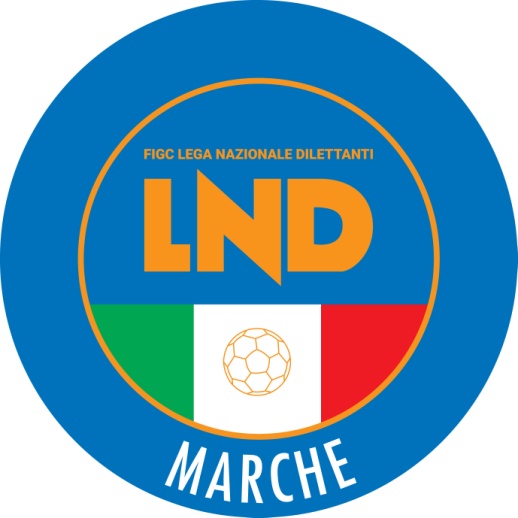 Federazione Italiana Giuoco CalcioLega Nazionale DilettantiCOMITATO REGIONALE MARCHEVia Schiavoni, snc - 60131 ANCONACENTRALINO: 071 285601 - FAX: 071 28560403sito internet: www.figcmarche.it                          e-mail: crlnd.marche01@figc.itpec: marche@pec.figcmarche.itNR.COGNOMENOMENASCITASOCIETA’1ANTONINIFRANCESCO20/10/2008CSI DELFINO FANO2ANTONIUCCIPIETRO14/01/2008URBANIA CALCIO3BELPASSI FILIPPO01/01/2008K SPORT MONTECCHIO4BINDAEMANUELE08/03/2008VILLA SAN MARTINO5CASTAGNARICCARDO09/02/2008REAL METAURO6CECCONIDAVIDE15/01/2008UC PERGOLESE7CHIARABINITOMMASO09/10/2008ACADEMY GALLO VALFOGLIA8CLERIPIETRO07/05/2008FERMIGNANO9CRISTINIGIACOMO04/12/2008URBANIA CALCIO10CUCCHIARINIMATTIA02/10/2008K SPORT MONTECCHIO11DI PAOLO MANUEL16/02/2008K SPORT MONTECCHIO12FONTANELLANICOLO16/10/2008VISMARA 200813FOSCIALESSANDRO20/08/2008VADESE CALCIO14MARINIANDREA12/08/2008POL. CAGLI SPORT ASSOCIATI15MAZZADANIELE21/03/2008MURAGLIA SSDARL   16PALAZZIANDREA01/06/2008ACADEMY GALLO VALFOGLIA17SABATTINI  LEONARDO19/08/2008MURAGLIA SSDARL  18SANCHIONITOMMASO13/02/2008ARZILLA CALCIO19SANTINITOMMASO14/09/2008ACADEMY GALLO VALFOGLIA20TATEOCRISTIAN05/03/2008NUOVA MONTELABBATE21VENTURIPIETRO14/12/2008UC PERGOLESENR.COGNOMENOMENASCITASOCIETA’1BATTISTELLILUCIA16/09/2008UP ARZILLA2BATTISTELLILUDOVICA25/01/2008UP ARZILLA3CECCHINI AGATA08/05/2008NUOVA MONTELABBATE4CUOMO CATERINA01/03/2007UP ARZILLA5DELLA CHIARAALICE12/05/2007UP ARZILLA6FERRAROELENA02/07/2008VIS PESARO FEMMINILE7MARIAURORA   15/11/2007	URBANIA CALCIO8MONTANARISILVIA26/07/2008NUOVA MONTELABBATE9MONTANARI ALICE27/07/2007UP ARZILLA10MORETTIVIOLA21/06/2008UP ARZILLA11NICOLINIALICE07/11/2008UP ARZILLA12PIERPAOLIELISA06/08/2008UP ARZILLA13STRAGAPEDEELISA16/02/2008UP ARZILLANR.COGNOMENOMENASCITASOCIETA’1BALDASSARINICATERINA14/11/2007U.S. RECANATESE2BETTEIISABELLA08/01/2007U.S. RECANATESE3BORGHIANI ILARIA29/04/2008U.S. RECANATESE4BURATTIANASTASIA26/012007VALDICHIENTI PONTE5CARDINALIAGNESE03/02/2007VALDICHIENTI PONTE6CECCHINIMIRIAM28/09/2007U.S. RECANATESE7DUBBINIJENNIFER24/04/2008ANCONA RESPECT 20018ENRICONIGRETA05/08/2008JESINA CALCIO FEMMINILE9FABBOZZIGIORGIA14/06/2008JESINA CALCIO FEMMINILE10IACCAALICE28/11/2008JESINA CALCIO FEMMINILE11LANCIONIAURORA01/08/2008JESINA CALCIO FEMMINILE12LIBERATILUCREZIA22/02/2008GIOVANE ANCONA CALCIO13MAGLIANILINDA31/07/2007U.S. RECANATESE14MARTELLIKRISTEL08/05/2008ANCONA RESPECT 200115MEKKAOUIYASMIN01/02/2008ANCONA RESPECT 200116MERCANTIASIA27/08/2008GIOVANE OFFAGNA17NOWAKVERONICA06/11/2007ANCONA RESPECT 200118PENNESI OLIVIERILETIZIA19/08/2008VALDICHIENTI PONTE19PERUGINILUDOVICA16/03/2007U.S. RECANATESE20PIERLUIGIANNA VIOLA05/11/2007YFIT21PIERSANTELLIGIULIA26/07/2008JESINA CALCIO FEMMINILE22PISTOLASARA24/11/2008VALDICHIENTI PONTE23SHAPLLOGIORGIA07/05/2007U.S. RECANATESE24TOMASSONIEMMA13/10/20007JESINA CALCIO FEMMINILE25VITALILUDOVICA13/02/2007U.S. RECANATESENR.COGNOMENOMENASCITASOCIETA’1ANDREUCCIFRANCESCO170/1/2008LORETO2ANDREUCCI RICCARDO03/01/2008NUOVA FOLGORE3ARISTE’LUCA18/02/2008JESINA CALCIO4BEVILACQUADAVIDE15/01/2008PALOMBINA VECCHIA5CASTELLANI MATTIA14/02/2008JESINA CALCIO6CICORIACRISTIAN06/02/2008VILLA MUSONE7GIULIFLAVIO13/03/2008CAMERINO CALCIO8GIULIODORITOMMASO31/12/2008FILOTTRANESE.9GRACIOTTILORIS05/09/2008ACADEMY CIVITANOVESE10MACCARONITOMMASO29/09/2008MONTEFANO 11MASSININICOLO29/12/2008SS MACERATESE 192212MEZZELANI LEONARDO24/04/2008NUOVA FOLGORE13NATALIRICCARDO28/04/2008ROBUR A.S.D.14PANZIERICLAY16/05/2008BIAGIO NAZZARO15TARTABINIRICCARDO08/01/2008MONTEMILONE POLLENZA16TOMASSINILEONARDO28/08/2008CAMERINO CALCIO16VICIDOMINIFRANCESCO14/11/2008VILLA MUSONENR.COGNOMENOMENASCITASOCIETA’1BENEDETTINIANNA19-02-2008SAN MARINO ACCADEMY2CALOGIURIFRANCESCA02-09-2008CESENA CALCIO FEMMINILE3CASADEIGIADA02-07-2008CESENA CALCIO FEMMINILE4CECCHINIMIRIAM28-09-2007RECANATESE5CEPPARISOFIA03-02-2007SAN MARINO ACCADEMY6DUMITRUGIULIA18-10-2007CESENA CALCIO FEMMINILE7ENRICONIGRETA05-08-2008ADP JESINA FEMMINILE8FORCELLINIARIANNA19-08-2008POL.GARDEN RIMINI9MARIAURORA15-11-2007URBANIA10MARIOTTIMICHELA15-04-2008VIS PESARO DAL 1898 SRL11MAZZOTTISARA04-12-2007CESENA CALCIO FEMMINILE12PIERSANTELLIGIULIA26-07-2008ADP JESINA FEMMINILE13ROSSISELVAGGIA15-02-2008CESENA CALCIO FEMMINILE14TANIANASTASIA21-11-2007CESENA CALCIO FEMMINILE15TERENZIELISA07-01-2008SAN MARINO ACCADEMY16TOMMASSONIEMMA13-10-2007ADP JESINA FEMMINILE17VALBONESIAMBRA25-07-2007CESENA CALCIO FEMMINILE18YAZICIASIA19-07-2008SAN MARINO ACCADEMYNR.COGNOMENOMENASCITASOCIETA’1ANDREONI CATERINA15-12-2008 CESENA CALCIO FEMMINILE2BENEDETTINIANNA19-02-2008SAN MARINO ACCADEMY3CALOGIURIFRANCESCA02-09-2008CESENA CALCIO FEMMINILE4CASADEIGIADA02-07-2008CESENA CALCIO FEMMINILE5CECCHINIMIRIAM28-09-2007RECANATESE6CEPPARISOFIA03-02-2007SAN MARINO ACCADEMY7DUMITRUGIULIA18-10-2007CESENA CALCIO FEMMINILE8ENRICONIGRETA05-08-2008ADP JESINA FEMMINILE9FORCELLINIARIANNA19-08-2008POL.GARDEN RIMINI10MARIAURORA15-11-2007URBANIA11MARIOTTIMICHELA15-04-2008VIS PESARO DAL 1898 SRL12MAZZOTTISARA04-12-2007CESENA CALCIO FEMMINILE13PIERSANTELLIGIULIA26-07-2008ADP JESINA FEMMINILE14TANIANASTASIA21-11-2007CESENA CALCIO FEMMINILE15TERENZIELISA07-01-2008SAN MARINO ACCADEMY16TOMMASSONIEMMA13-10-2007ADP JESINA FEMMINILE17VALBONESIAMBRA25-07-2007CESENA CALCIO FEMMINILE18YAZICIASIA19-07-2008SAN MARINO ACCADEMYGAIA GIANFILIPPO(BIAGIO NAZZARO) ORLIETTI DIEGO(MONTEFANO CALCIO A R.L.) DI GENNARO ALEX(ATLETICO GALLO) MURATORI MANUEL(ATLETICO GALLO) GREGORINI TOMMASO(BIAGIO NAZZARO) QUERO FRANCESCO(GROTTAMMARE C. 1899 ARL) CAPPUCCINI LORENZO(ATLETICO GALLO) GIUNTI MATTEO(ATLETICO GALLO) GIANDOMENICO LUIGI(CALCIO ATLETICO ASCOLI) CARLONI DAVIDE(MARINA CALCIO) NOVIELLO GIORGIO(MARINA CALCIO) FONTANA LUIGI(LMV URBINO CALCIO) DE ANGELIS LUCA(LMV URBINO CALCIO) ROSSETTI PIETRO(MARINA CALCIO) GIOVANELLI FRATERN ANDREA(URBANIA CALCIO) CANDIDI GIANLUCA(ATL. CALCIO P.S. ELPIDIO) ORCIANI NICCOLO(F.C. VIGOR SENIGALLIA) DALLA BONA DANIELE(LMV URBINO CALCIO) CONTI MASSIMO(FORSEMPRONESE 1949 SD.ARL) MISTURA ENRICO(JESINA CALCIO SRL) GIOVANNINI LION(CALCIO ATLETICO ASCOLI) CARMENATI FRANCESCO(FABRIANO CERRETO) LISPI RINALDO(FABRIANO CERRETO) SALCICCIA MATTEO(FABRIANO CERRETO) GAGLIARDI GIACOMO(MARINA CALCIO) CANCRINI LEONARDO(ATLETICO AZZURRA COLLI) SOSI MAURO(ATLETICO AZZURRA COLLI) MARIANI GIBELLIERI MARCO(CALCIO ATLETICO ASCOLI) ZINGARETTI MANUEL(FORSEMPRONESE 1949 SD.ARL) CENERINI ANDREA PIO(LMV URBINO CALCIO) NERVINI LORENZO(ATLETICO AZZURRA COLLI) LAZZARI ANDREA(F.C. VIGOR SENIGALLIA) LAZZARINI MATTIA(MARINA CALCIO) PAOLUCCI GIAMPAOLO(SAN MARCO SERVIGLIANO) PALLADINI MATTIA(ATL. CALCIO P.S. ELPIDIO) PATRIGNANI ELIA(URBANIA CALCIO) SquadraPTGVNPGFGSDRPESSDARL F.C. VIGOR SENIGALLIA6130171035431230SSDARL CALCIO ATLETICO ASCOLI5330141154522230F.C. FORSEMPRONESE 1949 SD.ARL5230141063921180S.S.D. JESINA CALCIO SRL4930131074529160A.S.D. ATLETICO AZZURRA COLLI48301398322390SSDRL SANGIUSTESE M.G.47301389322840A.S.D. ATLETICO GALLO453110156373340A.S.D. VALDICHIENTI PONTE4330127113727100S.S.D. MONTEFANO CALCIO A R.L.423011910302730SSDARL MARINA CALCIO40301010103031-10A.S.D. URBANIA CALCIO3731813102431-70A.S.D. FABRIANO CERRETO3730910112432-80A.S.D. LMV URBINO CALCIO3430810122730-30SSDARL ATL. CALCIO P.S. ELPIDIO3430810122529-40SSDARL BIAGIO NAZZARO303079142243-210S.S.D. GROTTAMMARE C. 1899 ARL2030311162247-250SSDARL SAN MARCO SERVIGLIANO133034231556-410BAIOCCO FABRIZIO(MONTECOSARO) CIOCCI MASSIMO(CALCIO CORRIDONIA) GIULIODORI MARCO(FILOTTRANESE A.S.D.) BUGIARDINI LUIGI(MONTURANO CAMPIGLIONE) PETRINI GIORGIO(FILOTTRANESE A.S.D.) MIGLIORELLI GIOVANNI(CHIESANUOVA A.S.D.) GIULIANI DINO(OLIMPIA) BOZZI NICOLA(FERMIGNANESE) CAMILLETTI DAVIDE(PORTORECANATI A.S.D.) CANUTI LORENZO(TRODICA) BAIOCCO SIMONE(MONTECOSARO) NDOJ KRISTJAN(FERMIGNANESE) MENGONI ENRICO(AURORA TREIA) MARTONI CRISTIAN(CASTIGNANO A.S.D.) CARBONI MARCO(ILARIO LORENZINI) TONUCCI MANUEL(K SPORT MONTECCHIO) ULIVELLO MATTEO(MONTECOSARO) ABBRUNZO LUIGIPIO(POTENZA PICENA) TARTABINI EDOARDO(CALCIO CORRIDONIA) RODRIGUEZ LAUREANO ELIAS(CHIESANUOVA A.S.D.) CONTE FRANCESCO(FUTURA 96) PASSERI ANDREA(GABICCE GRADARA) TAMBURINI NICOLA(ILARIO LORENZINI) MARZIALI CLAUDIO(MONTECOSARO) ROSSI TOMMASO(OLIMPIA) CATENA FEDERICO(PASSATEMPESE) FERREYRA GONZALO(PASSATEMPESE) LEONARDI DANIELE(PORTORECANATI A.S.D.) CAPI MARINGLEN(VALFOGLIA) GRECO SEBASTIAN GABRI(POTENZA PICENA) CARBONI RUBEN(FILOTTRANESE A.S.D.) MARZANO BIAGIO(ATLETICO MONDOLFOMAROTTA) COPPARI CARLO(FILOTTRANESE A.S.D.) PALAZZETTI ROMUALD ANDREA(AURORA TREIA) FORTUNATI ALESSANDRO(CASTIGNANO A.S.D.) ROSSINI MATTEO(FILOTTRANESE A.S.D.) MANNOZZI PAOLO(FUTURA 96) IZZO DAVIDE(FERMIGNANESE) ANGELICI ALESSANDRO(PORTORECANATI A.S.D.) CHIAPPINI PAOLO(CASTIGNANO A.S.D.) BACCIARDI EMANUELE(FERMIGNANESE) BACCARINI LORENZO(FILOTTRANESE A.S.D.) GRASSI ANDREA(GABICCE GRADARA) DONZELLI FRANCESCO(MONTERUBBIANESE) VALLE INDIANI ABRA THIAGO(MONTERUBBIANESE) PETRITOLA GINO MARIA(MONTICELLI CALCIO S.R.L.) MORETTI LUCA(MONTURANO CAMPIGLIONE) BRUNORI LAMBERTO(OLIMPIA) PIGINI GIANMARCO(OLIMPIA) BUONAVENTURA ALEX(OSIMANA) CANDOLFI DAVIDE(OSIMOSTAZIONE C.D.) MEZZANOTTE GIANLUCA(PASSATEMPESE) VIPERA EDOARDO(TRODICA) ROMAGNOLI FRANCESCO(AURORA TREIA) ZANCHETTI GIOVANNI(CANTIANO CALCIO) RANGO MARCO(CHIESANUOVA A.S.D.) SMERILLI ANDREA(FUTURA 96) DI ADDARIO FEDERICO(GABICCE GRADARA) SABATTINI ALBERTO(GABICCE GRADARA) TAMBURINI FILIPPO(K SPORT MONTECCHIO) TRAMANNONI NICOLO(MONTECOSARO) GIBELLIERI ANDREA(MONTICELLI CALCIO S.R.L.) BAMBOZZI LORENZO(OSIMANA) PIGLIACAMPO LORENZO(PASSATEMPESE) SANTARELLI EDOARDO(S.S. MACERATESE 1922) CUCCU RICCARDO(TRODICA) ACUTI ANDREA(CALCIO CORRIDONIA) MARCHI FRANCESCO(CANTIANO CALCIO) BONIFAZI ALESSIO(CHIESANUOVA A.S.D.) BRANDI ALESSIO(CLUENTINA CALCIO) GUERMANDI FRANCO(CLUENTINA CALCIO) ROMANSKI FRANCESCO(FILOTTRANESE A.S.D.) BENTIVOGLIO ALESSANDRO(MOIE VALLESINA A.S.D.) PISTELLI NICO(MONTECOSARO) GREGONELLI EDOARDO(MONTERUBBIANESE) CIARAMITARO LUCA(TRODICA) DI SALVATORE ALESSIO(ATLETICO CENTOBUCHI) PALMARINI MARCO(CENTOBUCHI 1972 MP) FABBRI EMANUELE(GABICCE GRADARA) MAZZOCCHINI SIMONE(OSIMOSTAZIONE C.D.) GAMBELLI GIACOMO(PORTUALI CALCIO ANCONA) BOUTLATA YASSEN(SASSOFERRATO GENGA) IMPERIO ANDREA(SASSOFERRATO GENGA) BALLERONI DENIS(VILLA S.MARTINO) MELCHIORRI MATTIA(VILLA S.MARTINO) BERGAMINI ROBERTO(PALMENSE SSDARL) CORDOBA CARLOS EZEQUIEL(CIVITANOVESE CALCIO) VISCIANO IVAN(CIVITANOVESE CALCIO) SquadraPTGVNPGFGSDRPEU.S.D. OSIMANA622818825818400VIGOR CASTELFIDARDO-O ASD512814954624220A.S.D. PORTUALI CALCIO ANCONA4928121334021190U.S. FERMIGNANESE462812106413740A.S.D. VALFOGLIA46281378322840A.S.D. GABICCE GRADARA452812974332110A.S.D. ILARIO LORENZINI44281288333120A.S.D. K SPORT MONTECCHIO422810126322570U.S. OLIMPIA40289136332580A.S.D. ATLETICO MONDOLFOMAROTTA39281099343130A.S.D. PASSATEMPESE3828108103234-20A.S.D. VILLA S.MARTINO3428810103537-20SSDARL OSIMOSTAZIONE C.D.342897122835-70U.S. FILOTTRANESE A.S.D.312887133340-70MOIE VALLESINA A.S.D.302861210343130A.S.D. SASSOFERRATO GENGA192847172443-190C.S. LORETO A.D.1628113142547-220U.S.D. CANTIANO CALCIO72814231074-640SquadraPTGVNPGFGSDRPEF.C. CHIESANUOVA A.S.D.652820535717400A.S.D. MONTURANO CAMPIGLIONE562816844227150A.C.D. S.S. MACERATESE 1922552816754022180SSDARL CIVITANOVESE CALCIO482813963722150A.S.D. FUTURA 964628121065233190U.S.D. MONTERUBBIANESE4528111254127140A.P. AURORA TREIA4428111164431130CLUENTINA CALCIO3828115122734-70U.S. TRODICA372881374330130S.S.D. MONTICELLI CALCIO S.R.L.3728107113543-80G.S. PALMENSE SSDARL35288119372980A.S.D. POTENZA PICENA352881192528-30A.S.D. CALCIO CORRIDONIA332889112639-130A.S.D. ATLETICO CENTOBUCHI29287813393270POL. CASTIGNANO A.S.D.272876152855-270S.S. PORTORECANATI A.S.D.202848162952-230A.S.D. MONTECOSARO152829171952-330A.S.D. CENTOBUCHI 1972 MP122819181361-480TORREGIANI ROBERTO(LAURENTINA) CIPOLLARO MARIO(SANTA MARIA TRUENTINA CDL) CARLETTI LUCA(VISMARA 2008) MUNARI ALBANO(AVIS MONTECALVO) MAIOLATESI MICHELE(CHIARAVALLE) CORINALDESI CRISTIANO(SAMPAOLESE CALCIO) RENZI MAURIZIO(LAURENTINA) ALESSI GLORIANO(MONTALTO) RUGGERI EMANUELE(SETTEMPEDA A.S.D.) FERRI ANDREA(TAVERNELLE) LUCHETTA CRISTIANO(BORGO MINONNA) LATINI GIORGIO(SAMPAOLESE CALCIO) GIOVAGNETTI CESARE(LABOR 1950) MARINELLI DIEGO(MANCINI RUGGERO) MARINELLI MICHELE(SAN BIAGIO) SALVI ANDREA(MERCATELLESE) SARTI GIUSEPPE(MERCATELLESE) MATTIOLI ALESSANDRO(AZZURRA MARINER) CECCARELLI ANDREA(MONSERRA CALCIO) BEJTJA KLAUDIO(MONTALTO) SPACCESI ANDREA(CSKA AMATORI CORRIDONIA) FONTANA FEDERICO(LAURENTINA) RASICCI FEDERICO(MONSERRA CALCIO) GAMBELLI NICOLA(PESARO CALCIO) SOW DOUDOU(SAMPAOLESE CALCIO) VAMPA LUCA(AUDAX CALCIO PIOBBICO) FONTANESI EDOARDO(AVIS MONTECALVO) FERRANTE SALVATORE(BORGO MINONNA) TELLONI NICOLA(CASETTE VERDINI) GIAMPIERI GIANLUCA(CHIARAVALLE) CARBONI ALESSANDRO(CUPRENSE 1933) DIARRA SOULEYMANE(CUPRENSE 1933) ZAHRAOUI ISMAIL(CUPRENSE 1933) RUCI LUIS(FERMIGNANO CALCIO) AQUILI DAVIDE(LABOR 1950) BENIGNI RICCARDO(LABOR 1950) VRIONI ARIAN(MATELICA CALCIO 1921 ASD) SANSUINI JOELE(MERCATELLESE) PROCACCINI ANDREA(PESARO CALCIO) FUOCO ANGELO(STAFFOLO) MASSEI STEFANO(STAFFOLO) MACIARONI MARCO(VADESE CALCIO) ROSETTI MICHAEL(VADESE CALCIO) GIOVANELLI ALESSANDRO(VISMARA 2008) MONALDI MARCO(MONTOTTONE GROTTESE ASD) POLIDORI MATTEO(AVIS MONTECALVO) PANCALDI ANDREA(BORGO MINONNA) UGUCCIONI MATTEO(S.VENERANDA) SPINELLI LORENZO(SAMPAOLESE CALCIO) DUCA DANIEL(CALDAROLA G.N.C.) TIDEI SIMONE(CASETTE VERDINI) MONTI LORENZO(CASTEL DI LAMA) LUCARINI MICHELE(CASTELBELLINO CALCIO) CIAMARRA MARCO(CSKA AMATORI CORRIDONIA) MAZZETTI VALERIO(ELFA TOLENTINO) ERBA ENRICO(FERMO SSD ARL) GALUPPA STEFANO(FOLGORE CASTELRAIMONDO) LORONI LORENZO(LE TORRI CASTELPLANIO) CARBINI NICOLA(MONSERRA CALCIO) BRASILI FABIO(MONTALTO) PELLICCIONI MARCO(MONTALTO) SILVESTRI MIRKO(MONTALTO) GIUSTOZZI DANIELE(MONTEMILONE POLLENZA) BOIANI LUCA(NUOVA REAL METAURO) PAOLI EDOARDO(OSTERIA NUOVA) MONTAGNA VINCENZO(PESARO CALCIO) QUINZI EDOARDO(PINTURETTA FALCOR) MARIANI CRISTIANO(REAL EAGLES VIRTUS PAGLIA) ANGELETTI MATTEO(S.CLAUDIO) PASSARINI DIEGO(S.COSTANZO) BIAGIOLI GIANLUCA(SAMPAOLESE CALCIO) MORENO EZEQUIEL IVAN(SANTA MARIA TRUENTINA CDL) TAMBURRI LORENZO(SANTA MARIA TRUENTINA CDL) AQUINO GIUSEPPE(U.S.G.GROTTAZZOLINA MSPM) MORETTI ALFONSO ROBERTO(U.S.G.GROTTAZZOLINA MSPM) RUGGERI MATTIA(CALDAROLA G.N.C.) FORLANI NICOLO(CHIARAVALLE) FONTANA FEDERICO(LAURENTINA) FUNARI STEFANO(ORSINI MONTICELLI CALCIO) LEVA MATTEO(OSTERIA NUOVA) CENNERILLI ALEX(S.ORSO 1980) MORA DAVIDE(CUPRENSE 1933) MASSUCCI RICCARDO(ELFA TOLENTINO) GIUGLIANO PIETRO(FERMO SSD ARL) ROSSI CRISTIAN(FOLGORE CASTELRAIMONDO) BIAGIOLI MARCO(LAURENTINA) ALBANESE THOMAS(MATELICA CALCIO 1921 ASD) CARBONI GIANLUCA(MONTALTO) SILENZI CLAUDIO(PIANE MG) IACOPINI LUCA(CALDAROLA G.N.C.) MONNO MICHELE(CASTELBELLINO CALCIO) BORIA ALEX(COLLE 2006) BARCA NICOLA(FERMIGNANO CALCIO) BONCI MARCO(OSTERIA NUOVA) RIPANI VALERIO(PIANE MG) GABBIANELLI MICHELE(S.ORSO 1980) MASCITTI MATTEO(SANTA MARIA TRUENTINA CDL) BROGLIA ROBERTO(SETTEMPEDA A.S.D.) COPPINI AUGUSTO(VILLA MUSONE) ABBONDANZIERI ANDREA(VISMARA 2008) ARDUINI GIOVANNI(ATHLETICO TAVULLIA) GAETANI FILIPPO(AZZURRA MARINER) MORESCHI GIANMARCO(BORGO MINONNA) GUING AMETH TIDIANE(CASETTE VERDINI) DI SILVESTRE FABIO(CASTEL DI LAMA) MACCARI FRANCESCO(CASTELBELLINO CALCIO) FIORI FILIPPO(COLLE 2006) BISBOCCI FILIPPO(FOLGORE CASTELRAIMONDO) IPPOLITO GIUSEPPE(MATELICA CALCIO 1921 ASD) PISTOLA GIANMARCO(MERCATELLESE) VITALI MATTIA(S.ORSO 1980) MARCHEGIANI ALESSANDRO(SAMPAOLESE CALCIO) THIAM CHEIKH(TAVERNELLE) VALENTI GIANLUCA(AUDAX CALCIO PIOBBICO) MORBIDELLI NICOLA(BORGO MINONNA) POLINESI ALESSANDRO(CASETTE VERDINI) VERDICCHIO ANDREA(CASETTE VERDINI) DI LORENZO ANTONIO(CASTEL DI LAMA) GALIE LUCA(CASTEL DI LAMA) COSTANTINI ALESSIO(CHIARAVALLE) BARTOLONI TOMMASO(COLLE 2006) ELEONORI NICOLA(ELFA TOLENTINO) ORAZIETTI SIMONE(LAURENTINA) TRUPPO DANIELE(MANCINI RUGGERO) BOSONI FRANCESCO(PIANE MG) FACCI RICCARDO(PIANE MG) FERRETTI PAOLO(PIANE MG) CAPRIOTTI FRANCESCO(POLISPORTIVA COSSINEA) CARDINALI ALESSANDRO(REAL EAGLES VIRTUS PAGLIA) PICCHINI LUCA(REAL EAGLES VIRTUS PAGLIA) FARIS YOUSSEF(SAMPAOLESE CALCIO) CAPENTI ANDREA(SETTEMPEDA A.S.D.) SASSAROLI MARCO(STAFFOLO) ORCI DIEGO(TAVERNELLE) DE GENNARO COSIMO(VISMARA 2008) TRUFFI RICCARDO(AVIS MONTECALVO) RANGO NICOLAS(BORGO MINONNA) VICHI LORENZO(CALDAROLA G.N.C.) SCHIAVI PIERLORENZO ALE(FALCONARESE 1919) MAZZIERI OSCAR(LABOR 1950) CHIORRINI ALESSANDRO(LE TORRI CASTELPLANIO) PAIARDINI MATTEO(MERCATELLESE) BORRACCINI GIACOMO(MONTOTTONE GROTTESE ASD) DI RUSCIO MICHELE(MONTOTTONE GROTTESE ASD) CONTI ALESSANDRO(PESARO CALCIO) BRUNI FABIO(PIANE MG) GAGGINI ALESSANDRO(POL. LUNANO) PICCINI ALESSIO(SAN BIAGIO) RAMA IZMIR IZMAELE(SANTA MARIA TRUENTINA CDL) BIONDI LUCA(TAVERNELLE) FALCONI MICHELE(CALDAROLA G.N.C.) RIBICHINI JACOPO(CALDAROLA G.N.C.) DE MARCO CARLO(CASTEL DI LAMA) BENEDETTI MANUEL(MERCATELLESE) ALLUSHAJ ANUEL(MONTEMILONE POLLENZA) HOXHOLLI RIGERS(ORSINI MONTICELLI CALCIO) CARLINI ELIAS ARIEL(REAL EAGLES VIRTUS PAGLIA) SPINA GABRIEL FERNAND(S.VENERANDA) SCANSANI MARCO(SAN BIAGIO) MATEACCI LUCIANO(CAGLIESE CALCIO) REBISCINI DAVIDE(CAGLIESE CALCIO) CLEMENZ ALEXIS ALBERTO(ELPIDIENSE CASCINARE) GHEZZI ANDREA(MURAGLIA S.S.D. A R.L.) FERRONI LUCA(ELPIDIENSE CASCINARE) PIERPAOLI RICCARDO(CAGLIESE CALCIO) MARCANTONI RICCARDO(ELPIDIENSE CASCINARE) GNACCARINI GIACOMO(MURAGLIA S.S.D. A R.L.) CLEMENZ ALEXIS ALBERTO(ELPIDIENSE CASCINARE) PETTINARI LUDOVICO(URBIS SALVIA A.S.D.) SEGHETTI GIANLUCA(ELPIDIENSE CASCINARE) ALZAPIEDI DANIELE(URBIS SALVIA A.S.D.) VERDICCHIO SAMUELE(URBIS SALVIA A.S.D.) PETTARELLI CESARE(URBIS SALVIA A.S.D.) CRESCENTINI ALESSANDRO(MURAGLIA S.S.D. A R.L.) MALANDRINO MATTEO(MURAGLIA S.S.D. A R.L.) SquadraPTGVNPGFGSDRPEA.S.D. S.ORSO 19804726121133311220A.S.D. AUDAX CALCIO PIOBBICO462614484026140A.S.D. CAGLIESE CALCIO432611105362790POL. S.VENERANDA432611105302370A.S.D. OSTERIA NUOVA42261196281990A.S.D. NUOVA REAL METAURO412611872919100POL. ATHLETICO TAVULLIA41261187312380A.S.D. POL. LUNANO412610115353140A.S.D. AVIS MONTECALVO352610511353410POL.D. VISMARA 200830266128292900U.S. TAVERNELLE302661282530-50U.S. MERCATELLESE2526510113237-50A.S.D. PESARO CALCIO2426412102334-110A.S.D. FERMIGNANO CALCIO242666143151-200G.S. MURAGLIA S.S.D. A R.L.232665153146-150A.S.D. VADESE CALCIO192647151745-280SquadraPTGVNPGFGSDRPEU.S. S.COSTANZO4926121313517180U.S. MONSERRA CALCIO462613765330230U.S. CASTELFRETTESE A.S.D.44261358322840S.S.D. STAFFOLO4326111054030100A.S.D. CASTELBELLINO CALCIO412610115322390A.S.D. CASTELLEONESE402610106342590A.S.D. BORGO MINONNA372610792829-10S.S. SAMPAOLESE CALCIO3626998262600U.S. MONTEMARCIANO3326104122426-21A.S.D. FALCONARESE 1919312661372830-20S.S.D. CHIARAVALLE282651382528-30U.S. LAURENTINA282677122434-100A.S.D. LABOR 19502526510112232-100A.S.D. CUPRAMONTANA G.IPPOLITI2526510112638-120A.P.D. COLLE 2006232658134062-220A.S.D. LE TORRI CASTELPLANIO212649131829-110SquadraPTGVNPGFGSDRPES.S. MATELICA CALCIO 1921 ASD572616915520350G.S. ELFA TOLENTINO502615564625210A.S.D. CASETTE VERDINI492614754125160A.S.D. MONTEMILONE POLLENZA4726111414322210U.S. APPIGNANESE452613673525100A.S.D. CALDAROLA G.N.C.40261178373520S.S. SETTEMPEDA A.S.D.37261079323020A.S.D. FOLGORE CASTELRAIMONDO3526105113132-10A.S.D. CAMERINO CALCIO322688102125-40URBIS SALVIA A.S.D.322688102631-50A.S.D. ELPIDIENSE CASCINARE292678112633-70C.S. VILLA MUSONE262675143152-210S.S. MANCINI RUGGERO242666142743-160A.S.D. CSKA AMATORI CORRIDONIA232665152335-120A.S.D. S.CLAUDIO232665152440-160A.S.D. SAN BIAGIO192647152651-250SquadraPTGVNPGFGSDRPEA.S.D. CASTEL DI LAMA662621325518370A.S.D. AZZURRA MARINER532616554724230A.C. RAPAGNANO512614934124170A.S.D. PIANE MG44261286332580F.C. MONTALTO432612774027130A.S.D. ORSINI MONTICELLI CALCIO412612594831170A.S.D. CUPRENSE 193341261259362970MONTOTTONE GROTTESE ASD402612410413560SSDARL SANGIORGESE 192234268108323110A.S.D. SANTA MARIA TRUENTINA CDL312687113540-50A.S.D. REAL EAGLES VIRTUS PAGLIA2826610102537-120A.F.C. FERMO SSD ARL272676132543-180S.P. OFFIDA A.S.D.232665152745-180U.S. PINTURETTA FALCOR212656152646-200A.S.D. U.S.G.GROTTAZZOLINA MSPM212663172446-220A.S.D. POLISPORTIVA COSSINEA122633202559-340GNANZOU AYEKE CLAUDIO D(MORROVALLE) BARBACCIA FRANCESCO(C.S.I.RECANATI) SEVERINI TOMMASO(C.S.I.RECANATI) GIANNINI MICHELE(MORROVALLE) PIGINI PIERPAOLO(C.S.I.RECANATI) GIUGGIOLINI DAVIDE(C.S.I.RECANATI) RUGIANO LORENZO(C.S.I.RECANATI) CIPOLLETTI ANDREA(MORROVALLE) ORSILI MANUEL(MORROVALLE) MARCHIONNI LUIGI(JUNIOR CENTRO CITTA) ALCIDA FABIO(VIS P.S.ELPIDIO C.FALERIA) BAROCCI LUCA(CARPEGNA) BIAGETTI FABIO(AVIS SASSOCORVARO) FRANGIAMORE SALVATORE(F.F. REAL GIMARRA) SIMONETTI FRANCESCO(LEONESSA MONTORO CALCIO) CARLETTI CLAUDIO(PIANO SAN LAZZARO) STEFANI FABRIZIO(POLE CALCIO) MANDOZZI PATRICK(REAL PORTO) RICCI ROBERTO(USAV PISAURUM) MORLACCO OMAR(CORVA CALCIO 2008) VOLPONI RODOLFO(OLIMPIA SPINETOLI) VERDECCHIA ALEX(RECREATIVO P.S.E.) TASSETTI ENIO(VIGOR MACERATA) CAPPELLI EMILIANO(FRONTONESE) MARINO MATTEO(RECREATIVO P.S.E.) CARBONI FRANCESCO(VIS P.S.ELPIDIO C.FALERIA) MANNELLI JACOPO(ARGIGNANO) MARINO MATTEO(RECREATIVO P.S.E.) COCCIA SIMONE(FC TORRIONE CALCIO 1919) VANNICOLA MIRCO(FC TORRIONE CALCIO 1919) CHIARABINI TIZIANO(MONTE CERIGNONE VALCONCA) SARTI PAOLO(CARPEGNA) BUCCIARELLI ROBERTO(PALOMBINA VECCHIA) MARCOLINI ALESSANDRO(VIGOR MACERATA) PEZZOLI ENRICO(AUDAX PAGLIARE) PALOMBI GIACOMO(MAGLIANO CALCIO 2013) RICCIARDI ALESSANDRO(MONTE SAN PIETRANGELI) BERNARDINI ALESSANDRO(MONTEFIORE) PAOLINI STEFANO(PIANO SAN LAZZARO) PIERPAOLI SASHA(PONTESASSO A.S.D.) PRINCIPI DANIELE(SAN MARCO PETRIOLO) BUCCOLINI FEDERICO(VIGOR MACERATA) CAMILLETTI STEFANO(ANKON DORICA) DURANTI DANIEL(ATLETICO RIVER URBINELLI) PIERUCCI NICOLA(AVIS SASSOCORVARO) GESUE LUCA(COMUNANZA) BRAVI GIORDANO(ISOLA DI FANO) SABLICH LUCA(JUNIOR CENTRO CITTA) SELITA ROMARIO(MONTECASSIANO CALCIO) CICCHI PAOLO(OLIMPIA SPINETOLI) MOLINARO NICOLA(POLE CALCIO) CHARFI FEDI(S.A. CALCIO CASTELFIDARDO) MARZIALETTI ANDREA(SARNANO) PISTOLESI SIMONE(U.MANDOLESI CALCIO) CRISTALLI FRANCESCO(VICTORIA STRADA) BRUNELLI ALESSANDRO(VIS P.S.ELPIDIO C.FALERIA) BUBBA ANDREA(JUNIORJESINA LIBERTAS ASD) CAMPANELLI MICHELE(MAIOLATI UNITED) BARONELLO SEBASTIANO LUCA(VEREGRA F.C. 2019) RIGANELLI DAVIDE(ABBADIENSE) BERTO RICCARDO(ARIES TRODICA 04) CIANDRINI GIACOMO(AVIS SASSOCORVARO) CAPODACQUA FRANCESCO(BELFORTESE R. SALVATORI) SPINA SIMONE(BORGO ROSSELLI A.S.D.) BARBIZZI MATTIA(CASETTE D ETE 1968) GASPARI ALESSANDRO(CASTORANESE) TRAIANI PAOLO(CUCCURANO) CAMPANELLI GIACOMO(DELLA ROVERE CALCIO) GIOVAGNOLI ENRICO(F.F. REAL GIMARRA) PAOLETTI AURELIO(G.M.D. GROTTAMMARE 89) FRATONI CLAUDIO(J.R.V.S. ASCOLI) BALZANO CIRO(JUNIOR CENTRO CITTA) ANTINORI MARCO(LEONESSA MONTORO CALCIO) ALTEA EMANUELE(MAIOR) CREMONINI NICOLO(MAROTTESE ARCOBALENO) TIRABASSI LUCA(MONTEFIORE) SCIPIONI ROBERTO(MONTEPRANDONE) PAIARDINI MATTIA(PEGLIO) VITALI SIMONE(PETRITOLI 1960) VOCI REXHEP(PETRITOLI 1960) SCARANO VALENTINO(PIANO SAN LAZZARO) CARNEVALI SAIMON(POLLENZA) ZUCCACCIA FEDERICO(PORTO POTENZA CALCIO) MARTINI MATTEO(PRO CALCIO ASCOLI) GALEOTTI ENRICO MARIA(REAL ALTOFOGLIA) LUCIANI MATTEO(REAL MOLINO) STEFANELLI DANIELE(REAL PORTO) SANTACROCE LUCA(RECREATIVO P.S.E.) RONDINI DARIO(S.CECILIA URBANIA) SEGOVIA RODRIGO IGNACIO(SAN GINESIO CALCIO) SCARPECCIO GIACOMO(SAN MARCO PETRIOLO) ECLIZIETTA FRANCESCO(SARNANO) BORGOGNONI MARCO(TORRE SAN MARCO) MALASPINA LORENZO(U.MANDOLESI CALCIO) SERMARINI ALESSIO(UNIONE PIAZZA IMMACOLATA) TEBALDI EMANUELE(USAV PISAURUM) CICCANTI MIRCO(VIGOR FOLIGNANO) BERUSCHI ANTONIO(VIGOR MONTECOSARO CALCIO) MERCURI EMANUELE(VIGOR MONTECOSARO CALCIO) BAMBA LASSINA(ANKON DORICA) CUTINI GIACOMO(MONTEGRANARO CALCIO) SBROLLINI DAMIANO(MONTELUPONESE) PRISACARU VASILE(S.CECILIA URBANIA) FAMMILUME FABIO(TREIESE) VOLOSINCU BOGDAN SEBASTIA(UNIONE CALCIO PERGOLESE) GABRIELLI MARCO(AGRARIA CLUB) SILENZI FRANCESCO(AGUGLIANO POLVERIGI) BORIA LORENZO(ANKON DORICA) PRODAN ILIE(ATLETICO RIVER URBINELLI) MACCARI MARCO(BELFORTESE R. SALVATORI) APPIGNANESI PAOLO(BORGO MOGLIANO MADAL FC) MOCHI LORENZO(BORGO MOGLIANO MADAL FC) FOGLINI GIANLUCA(BORGO ROSSELLI A.S.D.) MAZZANTI MATTEO(CORINALDO CALCIO F.C. ASD) MARTELLINI ANDREA(CORVA CALCIO 2008) MASSARO MIKAEL(DELLA ROVERE CALCIO) MOSCHINI MARCO(DELLA ROVERE CALCIO) ROMANELLI CRISTIAN(F.C. PEDASO 1969) RUGGIERI PARIDE(FC TORRIONE CALCIO 1919) ROSSETTI FEDERICO(FRONTONESE) FRATONI LEONARDO(JUNIORJESINA LIBERTAS ASD) PIERANDREI SAMUELE(JUNIORJESINA LIBERTAS ASD) PIERINI MARCO(MAGLIANO CALCIO 2013) MELON NICOLA(MONSANO) SMERILLI ALESSANDRO(MONTE SAN PIETRANGELI) DARIO FEDERICO(MONTECASSIANO CALCIO) BOCCANERA SALVATORE(MONTEFIORE) MASSETTI RICCARDO(OLIMPIA SPINETOLI) SFORZA RICCARDO(PALOMBESE) POLIDORI GIANMARCO(PIANDIROSE) ARMANI LORENZO(PIANO SAN LAZZARO) BRICCA NICOLO(REAL ALTOFOGLIA) BRAVI DIEGO(REAL PORTO) DOMENELLA ALESSIO(REAL PORTO) ORTOLANI WALTER(S.A. CALCIO CASTELFIDARDO) CARLETTA DANNY(SAN MARCO PETRIOLO) ROSI LORENZO(SENIGALLIA CALCIO) CISBANI GIOVANNI(U.MANDOLESI CALCIO) RUIU JOELE(UNIONE CALCIO PERGOLESE) SENESI LORENZO(UNITED CIVITANOVA) SORICHETTI MASSIMO(UNITED CIVITANOVA) BATTAGLINI LUCA(USAV PISAURUM) MESCHINI ANTHONY(VEREGRA F.C. 2019) AURIEMMA CRISTIAN(VIGOR FOLIGNANO) PAGNONI MATTEO(VIGOR FOLIGNANO) RICCI FILIPPO(VIGOR MACERATA) ROMITELLI ALESSIO(VIGOR MONTECOSARO CALCIO) CUCCAGNA FEDERICO(POLLENZA) EZ ZAARI SAID(REAL MOLINO) LOPEDOTE GIANVITO(MONTE SAN PIETRANGELI) TRUFELLI JACOPO(FRONTONESE) RAFFAELI SIMONE(MONTEFIORE) SANTI AMANTINI GIULIO(PEGLIO) PATACCHINI PAOLO(SAN MARCO PETRIOLO) VIALI JACOPO(SENIGALLIA CALCIO) CARBONARI LEONARDO(TREIESE) CINGOLANI GIANMARCO(VICTORIA BRUGNETTO) TOCCHI DANIELE(ACQUASANTACALCIO 1971) ZANAPA ANTONIO(ACQUAVIVA CALCIO) SAGRAMOLA MARCO(ARGIGNANO) ALESSANDRINI MICHELE(ATLETICO RIVER URBINELLI) PETRONE GIUSEPPE(ATLETICO RIVER URBINELLI) TOGNI FRANCESCO(AURORA CALCIO JESI) GUERRA ANDREA(CASININA CALCIO) CERRETI NICOLO(CUCCURANO) SCARLATTI ALESSANDRO(CUCCURANO) ROSSI MATTEO(DELLA ROVERE CALCIO) ROSSI ELIA(F.F. REAL GIMARRA) D ANGELO EMANUELE(MALTIGNANO CALCIO) PESCE GIUSEPPE(MALTIGNANO CALCIO) TEDESCHI FRANCO(MALTIGNANO CALCIO) BUCCIARELLI SAVERIO(NUOVA SIROLESE) LANI ANDREA(OLIMPIA) MARCOALDI JUAN SEBASTIAN(PENNESE P.S.G.) TANTAOUI BADR(PRO CALCIO ASCOLI) SARDINI ILARIO(REAL CUPRENSE) ROSETTANI MARCO(RECREATIVO P.S.E.) ACCIARRESI LUCA(SAN MARCO PETRIOLO) BURESTA DANIELE(ABBADIENSE) TROIANI GIANMARCO(ACQUASANTACALCIO 1971) MECELLA JURI(ARGIGNANO) MORETTI ALESSIO(ARGIGNANO) CORSINI EDOARDO(ARZILLA) CUCCAGNA ALESSANDRO(BELFORTESE R. SALVATORI) VITA ALESSIO(BELFORTESE R. SALVATORI) CUTINI GIOELE MARIA(C.S.I.DELFINO FANO) PEROZZI LORENZO(CANDIA BARACCOLA ASPIO) LUCAGROSSI MARCO(CARPEGNA) SPECCHIA FILIPPO(CORVA CALCIO 2008) INDUTI ANDREA(FC TORRIONE CALCIO 1919) CASTELLANO TOMMASO(FOOTBALL CLUB OSIMO 2011) FUCILI NICOLA(ISOLA DI FANO) FARNESI FABIO(J.R.V.S. ASCOLI) MANNI ALESSANDRO(J.R.V.S. ASCOLI) GALESI ANTONINO(MONTE CERIGNONE VALCONCA) CROCERI MARCO(MONTE SAN PIETRANGELI) LELIO GIACOMO(MONTECASSIANO CALCIO) GASPARRONI ANDREA(PIANO SAN LAZZARO) GRAMACCIONI FRANCESCO(POLE CALCIO) GIULIANI MATTEO(PORTA ROMANA) PAVONI DIEGO(PRO CALCIO ASCOLI) SAMPAOLESI WALTER(REAL PORTO) STAFFOLANI FEDERICO(SAN GINESIO CALCIO) CORRADINI FEDERICO(SEFRENSE) SEFERI BELJDI(SEFRENSE) ROSINI RICCARDO(TELUSIANO CALCIO A.S.D.) BAGGADIR ABD RAHMAN(TORRE SAN MARCO) COTTILLI EMANUELE(UNIONE PIAZZA IMMACOLATA) BELKHIR RAYANE(UNITED CIVITANOVA) CLINI GIOVANNI(VALFOGLIA TAVOLETO) RUSSO NELLO(VALFOGLIA TAVOLETO) MARGHERITA ALESSANDRO(VIGOR MACERATA) BLEJERU STEFAN ALEXANDR(ACQUASANTACALCIO 1971) MINOLLINI LORENZO(ACQUAVIVA CALCIO) PASQUALINI MATTEO(AGRARIA CLUB) ORTOLANI MICHELE(AGUGLIANO POLVERIGI) PISTOLA PIERFILIPPO(ARGIGNANO) CICCHINE MARCO(ARIES TRODICA 04) PIGLIAPOCO LORENZO(BORGHETTO) MONINA ALESSANDRO(CAMERATESE A.S.D.) CIMA DAVIDE(CARPEGNA) SZEKELY ATTILA(CASETTE D ETE 1968) SCHIAVI LORENZO(CASININA CALCIO) FEDELI EMANUELE(CORINALDO CALCIO F.C. ASD) KABLI NABIL(CORVA CALCIO 2008) BATTISTI MATTEO(F.F. REAL GIMARRA) MOSCHELLA MATTEO(F.F. REAL GIMARRA) PIGNOTTI ALESSIO(FC TORRIONE CALCIO 1919) MARINI GIANLUCA(G.M.D. GROTTAMMARE 89) VILLANI VINCENZO(G.M.D. GROTTAMMARE 89) SHEHU DARIO(GRADARA CALCIO) LUCARELLI NICOLA(ISOLA DI FANO) BALAPITIYA LIYANAG KAVEESHA DULAN(JUNIOR CENTRO CITTA) CAMINO IGNACIO(L.EUROPA LUCIANO BOCCHINI) FULVI MASSIMO(MAIOR) DIOMEDI ROBERTO(MONTECASSIANO CALCIO) CICCONI MASSIMO(MONTEPRANDONE) VOYTYUK YAROPOLK(NUOVA SIROLESE) ELEZI EMIN(PENNESE P.S.G.) MARCOALDI FABRICIO(PENNESE P.S.G.) GUENCI LORENZO(PIANDIROSE) NEGOZI LORENZO(PIETRALACROCE 73) FRANCUCCI FRANCESCO(POLLENZA) DIOP ABLAYE(PONTERIO) GLEBOKI DAMIAN JOZEF(PORTO POTENZA CALCIO) ELEUTERI STEFANO(PRO CALCIO ASCOLI) BASILI RICCARDO(REAL ELPIDIENSE CALCIO) CARNEVALI NICOLAS(REAL MOLINO) VESPRINI RICCARDO(RECREATIVO P.S.E.) NDAO SERIGNE ABDOUL(RIPE SAN GINESIO A.S.D.) PIERONI LORENZO(SANTA MARIA APPARENTE) APOLLONI FILIPPO(SERRANA 1933 A.S.D.) CLEMENTI FEDERICO(U.MANDOLESI CALCIO) MANDOZZI MARCO(VALTESINO A.S.D.) BALDINI DAVIDE(VARANO A.S.D.) AIT MOULOUD YASSINE(VEREGRA F.C. 2019) PICCHI ALESSANDRO(VIRIDISSIMA APECCHIO) LATINI ANDREA(ARGIGNANO) VELIJA JETMIR(ARZILLA) ANDREUCCI ANDREA(ATLETICO CONERO) PAGLIUCA MARCO(ATLETICO CONERO) MAZZOLI LUCA(ATLETICO RIVER URBINELLI) SALFI LORENZO(BORGHETTO) DI CLEMENTE LEONARDO(BORGO ROSSELLI A.S.D.) SPAGNOLO LEONARDO(BORGO ROSSELLI A.S.D.) BELLARDINELLI TOMMASO(CAMERATESE A.S.D.) CERISOLI FEDERICO(DELLA ROVERE CALCIO) PIERANTOZZI LUIGI(FC TORRIONE CALCIO 1919) BERARDI NICO(FRONTONESE) PEDINI ANDREA(ISOLA DI FANO) GIROLIMINI ALESSIO(JUNIORJESINA LIBERTAS ASD) CUCCHI THOMAS(MONSANO) OLIVIERI DANILO(NUOVA SIROLESE) DI BUO DAVIDE(OLIMPIA SPINETOLI) TRAINI CRISTIANO(OLIMPIA SPINETOLI) PAPARONI LORENZO(PALOMBESE) BUONTEMPI RICCARDO(PALOMBINA VECCHIA) RINALDI MATTEO(PIETRALACROCE 73) SINAN KOUASSI ABDOULA(PIETRALACROCE 73) BERNARDINI TOMMASO(POLE CALCIO) TESTA MARCO(POLLENZA) MENGARONI PAOLO(PORTO POTENZA CALCIO) MORGESE ERASMO(PORTO POTENZA CALCIO) FRATERNALE ANDREA(REAL CAMERANESE) MALLONI MICHELE(REAL ELPIDIENSE CALCIO) LISI ALESSANDRO(SAN MARCO PETRIOLO) BALICCHIA ENRICO(SENIGALLIA CALCIO) CIARROCCHI MATTEO(U.MANDOLESI CALCIO) BASTIANONI FILIPPO(USAV PISAURUM) CERAMICOLA ANDREA(USAV PISAURUM) GASPARINI FRANCESCO(USAV PISAURUM) GATTO DAVIDE(VARANO A.S.D.) GROSSI LUCA(VICTORIA BRUGNETTO) CALABRINI DANIELE(VIGOR FOLIGNANO) DI STEFANO LUCA(VIGOR MACERATA) FRATERNALI LUCA(VIRIDISSIMA APECCHIO) ZAINI KEVIN THOMAS(A.V.I.S. RIPATRANSONE) DOMIZI MATTEO(ABBADIENSE) MENGHINI LUIGI(ABBADIENSE) POTTETTI SIMONE(ABBADIENSE) DEL MEDICO MIRKO(ARIES TRODICA 04) PEPA NICOLO(ATLETICO CONERO) ALIBERTI GIOVANNI(ATLETICO MACERATA) MANCINI MARCO(ATLETICO MACERATA) BORRACCINI FRANCESCO(BORGO ROSSELLI A.S.D.) PIERMARIA LUIGI(CASININA CALCIO) LANDINI ELIA(DELLA ROVERE CALCIO) MOSCIATTI MATTEO(ESANATOGLIA) PAESANI MATTIA(LEONESSA MONTORO CALCIO) PERFETTI DANIELE(MAGLIANO CALCIO 2013) PIECORO LUCA(MALTIGNANO CALCIO) POLINI LUCA(MONTE SAN PIETRANGELI) CIONFRINI EMILIO(MONTELUPONESE) LIUZZI GIUSEPPE(MONTEPRANDONE) ABBRUZZETTI LORENZO(PETRITOLI 1960) FILIAGGI MANUEL(PORTA ROMANA) PIERANTONI MATTEO(SAN MARCO PETRIOLO) CHIARUCCI ANDREA(TORRE SAN MARCO) VAGNONI ALESSANDRO(UNIONE PIAZZA IMMACOLATA) QUINZI TOMMASO(UNITED CIVITANOVA) MARCANTOGNINI DENIS(VICTORIA BRUGNETTO) SAVELLI MATTEO(VICTORIA BRUGNETTO) PAPI MATTEO(VILLA CECCOLINI CALCIO) PASSERI GIANCARLO(VIS CANAVACCIO 2008) ARDUINI NICOLA ALBERTO(VIS CANAVACCIO 2008) ORCIARI LORENZO(VIS CANAVACCIO 2008) MELE GABRIELE(SCHIETI) SARTORI DAVIDE(VIS CANAVACCIO 2008) DIOTALEVI DIEGO(SCHIETI) SquadraPTGVNPGFGSDRPEA.S.D. REAL ALTOFOGLIA602618625421330U.S.D. FALCO ACQUALAGNA5526151015317360A.S.D. UNIONE CALCIO PERGOLESE462613765534210A.S.D. VALFOGLIA TAVOLETO41261259474250POL. AVIS SASSOCORVARO40261178352960U.S. PEGLIO40261178312830S.S. OLIMPIA37261079343130A.S.D. CARPEGNA35269893340-70A.S.D. CASININA CALCIO342697102932-30A.S.D. VIS CANAVACCIO 2008332696112831-30POL. VIRIDISSIMA APECCHIO3226102142936-70ASD.AC MONTE CERIGNONE VALCONCA302686122032-120U.S. S.CECILIA URBANIA282677122733-60S.S. SCHIETI272669113140-90POL. FRONTONESE182646162150-290A.S.D. POLE CALCIO152636171849-310SquadraPTGVNPGFGSDRPEU.S. MAIOR642620426017430A.S.D. CUCCURANO602619344923260A.S.D. DELLA ROVERE CALCIO41261187332580C.S.I.DELFINO FANO402611785037130A.S.D. F.F. REAL GIMARRA39269125413650A.S.D. ATLETICO RIVER URBINELLI39261097333210A.S.D. VILLA CECCOLINI CALCIO382611510383080A.S.D. PIANDIROSE342697102831-30A.S.D. USAV PISAURUM342697103437-30U.S. PONTESASSO A.S.D.322695123444-100U.P. ARZILLA312687115152-10POL. ISOLA DI FANO2526510113137-60A.S.D. MAROTTESE ARCOBALENO252567123349-160POL. TORRE SAN MARCO2226410122542-170A.S.D. GRADARA CALCIO212556142646-200A.S.D. JUNIOR CENTRO CITTA202655162452-280SquadraPTGVNPGFGSDRPEF.C.D. REAL CAMERANESE652620516917520SENIGALLIA CALCIO562617545626300U.S.D. SS OLIMPIA OSTRA VETERE542617365920390A.S.D. ANKON DORICA492614754827210A.S.D. NUOVA SIROLESE462614484427170A.S.D. FOOTBALL CLUB OSIMO 2011432613494752-50A.S.D. PIETRALACROCE 73392611694635110A.S.D. AVIS ARCEVIA 19643626113124048-80G.S.D. S.A. CALCIO CASTELFIDARDO35269894455-110U.S. VARANO A.S.D.3426104123233-10CORINALDO CALCIO F.C. ASD332696114046-60ASD.P. CANDIA BARACCOLA ASPIO272683153344-110A.S.D. PIANO SAN LAZZARO272676132940-110S.S. VICTORIA BRUGNETTO272651293349-160A.S.D. ATLETICO CONERO92623212471-470U.S. PONTERIO42611241973-540SquadraPTGVNPGFGSDRPEA.S.D. CINGOLANA SAN FRANCESCO672622136417470A.S.D. ARGIGNANO572617634619270A.S.D. ESANATOGLIA562617544920290S.S.D. BORGHETTO502616284324190A.S.D. PALOMBINA VECCHIA482614664225170A.S.D. VICTORIA STRADA4226133104332110POL. MONSANO392612311423750A.S.D. AURORA CALCIO JESI38261088373430U.S.D. AGUGLIANO POLVERIGI3426104123439-50A.S.D. LEONESSA MONTORO CALCIO312671093134-30A.S.D. MAIOLATI UNITED312687113845-70SERRANA 1933 A.S.D.262668122938-90A.P.D. TERRE DEL LACRIMA2526510112130-90U.S. CAMERATESE A.S.D.202655163258-260U.S. JUNIORJESINA LIBERTAS ASD102624202775-480A.S.D. L.EUROPA LUCIANO BOCCHINI82622221869-510SquadraPTGVNPGFGSDRPEA.S.D. VIGOR MONTECOSARO CALCIO672621415619370A.S.D. MONTECASSIANO CALCIO652620518121600A.S.D. ARIES TRODICA 04542616645428260U.S.D. MONTELUPONESE482614666539260A.S.D. REAL PORTO432612775740170A.S.D. PORTO POTENZA CALCIO402611784026140N.G.S. TELUSIANO CALCIO A.S.D.40261178424020A.S.D. MONTEGRANARO CALCIO37261079413830A.S.D. CASETTE D ETE 196836269984252-100A.S.D. CITTA DI CIVITANOVA282677124452-80A.D.P. SANTA MARIA APPARENTE262675142136-150A.C.D. MORROVALLE242666142646-200A.S.D. REAL MOLINO222664162745-180U.S. C.S.I.RECANATI202655163156-250SSDRL VEREGRA F.C. 2019192647152552-270A.S.D. UNITED CIVITANOVA82622222284-620SquadraPTGVNPGFGSDRPEA.S.D. BORGO MOGLIANO MADAL FC5326141115724330A.S.D. POLLENZA532615834831170S.S. SARNANO532616554127140A.S.D. BELFORTESE R. SALVATORI472613854123180A.S.D. JUVENTUS CLUB TOLENTINO462613765231210A.S. PENNESE P.S.G.4326111053727100A.S.D. ATLETICO MACERATA40261178393810POL. RIPE SAN GINESIO A.S.D.35268117343400A.S.D. VIGOR MACERATA34269710413290A.S.D. SAN MARCO PETRIOLO332696112936-70U.S. PALOMBESE242659123344-110A.S.D. SEFRENSE242673162351-280U.S.D. TREIESE222664162536-110A.S.D. VIS GUALDO CALCIO222657142950-210SSDARL SAN GINESIO CALCIO192647152957-280U.S. ABBADIENSE182646163249-170SquadraPTGVNPGFGSDRPEA.S.D. REAL ELPIDIENSE CALCIO562616824420240POL. VALTESINO A.S.D.512615654730170A.S.D. F.C. PEDASO 1969422611964835130A.S.D. MONTE SAN PIETRANGELI412611874223190A.S.D. VIS P.S.ELPIDIO C.FALERIA412611874932170A.P.D. A.V.I.S. RIPATRANSONE412611874630160A.S.D. PETRITOLI 1960412610115393180A.S. G.M.D. GROTTAMMARE 8939261097333030A.S.D. ATLETICO PORCHIA352610511393810A.S.D. MAGLIANO CALCIO 20133426104123739-20A.S.D. RECREATIVO P.S.E.322695123750-130POL.D. U.MANDOLESI CALCIO302679103744-70A.S.D. CORVA CALCIO 2008292678113133-20POL. MONTEFIORE292685133549-140C.S. BORGO ROSSELLI A.S.D.222657142647-210ASD.C. REAL CUPRENSE42604222180-590SquadraPTGVNPGFGSDRPEU.S. COMUNANZA732624116414500A.S.D. FC TORRIONE CALCIO 1919492614752913160A.S.D. MONTEPRANDONE47261385352960A.S. UNIONE PIAZZA IMMACOLATA45261367252320S.S.D. PICENO UNITED MMX A R.L.43261277373160A.P.D. CASTORANESE422613310382990A.S.D. OLIMPIA SPINETOLI3626998333300ASS. AGRARIA CLUB33269710373251A.S.D. MALTIGNANO CALCIO332696112529-40A.S.D. AUDAX PAGLIARE322695123241-90A.S.D. ACQUASANTACALCIO 1971282684142633-70A.S.D. ACQUAVIVA CALCIO262675142434-100A.S.D. PRO CALCIO ASCOLI262668123244-120A.S.D. VIGOR FOLIGNANO252667133144-130S.S.D. J.R.V.S. ASCOLI222657142946-170A.S.D. PORTA ROMANA162644182749-220GIAMPAOLI DIEGO(LORETO A.D.) FRANCHINI GIOELE(FILOTTRANESE A.S.D.) PAESANI NICOLA(FILOTTRANESE A.S.D.) MANGONI MARCELLO(FILOTTRANESE A.S.D.) NICCOLETTI VITTORIO(LORETO A.D.) PALOMBINI LUCA(FILOTTRANESE A.S.D.) VOLPINI TOMMASO(FERMIGNANESE) BERNARDI VALENTINO(ATLETICO GALLO) STEFANINI ANDREA(FORSEMPRONESE 1949 SD.ARL) BALESTRIERI ALBERTO(ATLETICO GALLO) GIACOMETTI MATTEO(FABRIANO CERRETO) GIANTOMASI MATTIA(PALOMBINA VECCHIA) AGUZZI BRUNO(FORSEMPRONESE 1949 SD.ARL) STRAZZI KEVIN(PALOMBINA VECCHIA) MARINI ALESSANDRO(FABRIANO CERRETO) FALL MAMADOU(ATLETICO MONDOLFOMAROTTA) PAGLIARICCIO ALESSANDRO(ATLETICO MONDOLFOMAROTTA) GALAFFI TOMMASO(GABICCE GRADARA) TROZZI GABRIEL(OSIMOSTAZIONE C.D.) VELIERI ELIA(OSIMOSTAZIONE C.D.) CARLETTI LORENZO(VIGOR CASTELFIDARDO-O ASD) SERENELLINI DANIELE(VIGOR CASTELFIDARDO-O ASD) ROSCIANI LUCA(OSIMANA) FALCIONI ALESSANDRO(OSIMANA) SquadraPTGVNPGFGSDRPESENIGALLIA CALCIO572418337635410F.C. FORSEMPRONESE 1949 SD.ARL512416356838300SSDARL F.C. VIGOR SENIGALLIA482414647937420U.S. FERMIGNANESE472315265328250A.S.D. URBANIA CALCIO422213365236160A.S.D. VILLA S.MARTINO382412210584990POL. S.VENERANDA38231085433580A.S.D. K SPORT MONTECCHIO282391134662-160SSDARL MARINA CALCIO252481153345-120A.S.D. ATLETICO GALLO252482142762-351A.S.D. LMV URBINO CALCIO162351173072-420A.S.D. GABICCE GRADARA152444164068-281A.S.D. ATLETICO MONDOLFOMAROTTA72422201856-381SquadraPTGVNPGFGSDRPEA.S.D. PORTUALI CALCIO ANCONA512316335224280A.S.D. PALOMBINA VECCHIA452414355733240S.S.D. JESINA CALCIO SRL432413455119320SSDARL BIAGIO NAZZARO382311566344190A.S.D. FABRIANO CERRETO352410574936130MOIE VALLESINA A.S.D.322410394647-11C.S. VILLA MUSONE30229392834-60VIGOR CASTELFIDARDO-O ASD29248594647-10SSDARL OSIMOSTAZIONE C.D.25227410393630U.S.D. OSIMANA232465113548-130U.S. FILOTTRANESE A.S.D.132334151747-300C.S. LORETO A.D.42304181583-680SquadraPTGVNPGFGSDRPEA.S.D. VALDICHIENTI PONTE582218407819590A.C.D. S.S. MACERATESE 1922542217328023570F.C. CHIESANUOVA A.S.D.382212284831170CLUENTINA CALCIO342210483738-10A.S.D. CALCIO CORRIDONIA332210394954-50A.P. AURORA TREIA3122949443680S.S. PORTORECANATI A.S.D.282284103543-80S.S.D. MONTEFANO CALCIO A R.L.28228593745-81A.S.D. POTENZA PICENA25226794347-40A.S.D. MONTEMILONE POLLENZA162237122656-300A.S.D. MONTECOSARO132234151759-420U.S. TRODICA122233162063-430SquadraPTGVNPGFGSDRPESSDRL SANGIUSTESE M.G.452114336032280SSDARL ATL. CALCIO P.S. ELPIDIO422113347640360SSDARL CALCIO ATLETICO ASCOLI362110644329140SSDARL CIVITANOVESE CALCIO3221956413740G.S. PALMENSE SSDARL31219474333100S.S.D. GROTTAMMARE C. 1899 ARL28218483942-30A.S.D. CENTOBUCHI 1972 MP2721767403820A.S.D. CASTEL DI LAMA202155103654-180S.S.D. MONTICELLI CALCIO S.R.L.182153123863-250A.S.D. CUPRENSE 1933142135123251-190A.S.D. MONTURANO CAMPIGLIONE132134132756-290SquadraPTGVNPGFGSDRPEVIS PESARO DAL 1898 SRL187601424380A.S.D. YFIT1474212411130A.S.D. F.C. SAMBENEDETTESE1374122911180A.P.D. ANCONA RESPECT 2001137412221660POL.D. U.MANDOLESI CALCIO37106835-270A.S.D. SIBILLINI UNITED07007149-480LAZZARINI DAVID(CIVITANOVESE CALCIO) IROUAL MOHAMMED REDA(K SPORT MONTECCHIO) CASTRICINI ANDREA(VEREGRENSE CALCIO) MARINELLI MATTEO(K SPORT MONTECCHIO) BONTEMPO DIEGO(TOLENTINO 1919 SSDARL) PICCIONI GREGORY(VILLA S.MARTINO) MARCOSIGNORI FILIPPO(BORGHETTO) AIELLO ALESSANDRO(K SPORT MONTECCHIO) IROUAL MOHAMMED REDA(K SPORT MONTECCHIO) D ANTONIO RAFFAELE(REAL METAURO 2018) MAZZA DANIELE(VEREGRENSE CALCIO) MANCINI TOMMASO(VILLA S.MARTINO) CONFORTI SAMUELE(CAMERINO CASTELRAIMONDO) DI PIERO LUCA(CAMERINO CASTELRAIMONDO) BACHIOCCO RICCARDO(F.C. VIGOR SENIGALLIA) MASSACCESI NICOLO(GIOVANE ANCONA CALCIO) STRAPPATO DIEGO(GIOVANE ANCONA CALCIO) GRANDE MARCO(RECANATESE A.S.D.) DIAMANTINI GIANMARCO(SENIGALLIA CALCIO) RECCHIONI ANDREA(ACADEMY CIVITANOVESE) GRESPINI FLAVIO(CAMERINO CASTELRAIMONDO) TESEI ALESSANDRO(CAMERINO CASTELRAIMONDO) TEMPESTILLI RICCARDO(CIVITANOVESE CALCIO) PEPA NICOLO(FERMO SSD ARL) PONCESCU DANIELE(MURAGLIA S.S.D. A R.L.) COLLETTA SAMUELE(PORTO D ASCOLI S.R.L.) CARNEIRO CAVALCANT EUGENIO(PORTORECANATI A.S.D.) BACCHIOCCHI TOMMASO MARIA(REAL METAURO 2018) STRENGA LORENZO(REAL METAURO 2018) PINZI GIANMARCO(SENIGALLIA CALCIO) PIERMARTIRI PIETRO(TOLENTINO 1919 SSDARL) VALENTINI DIEGO TITO(TOLENTINO 1919 SSDARL) PELACANI LUCA(ACADEMY CIVITANOVESE) MODESTI TOMMASO(ANCONA MATELICA SRL) RIPARI GIANLUCA(CIVITANOVESE CALCIO) GALDENZI LORENZO(F.C. VIGOR SENIGALLIA) GREGORINI MATTIA(F.C. VIGOR SENIGALLIA) OLIVETTI CRISTIANO(F.C. VIGOR SENIGALLIA) PALLOTTI MARCO(FERMO SSD ARL) STROPPA MANUEL(GIOVANE ANCONA CALCIO) MULAZZANI CHRISTIAN(K SPORT MONTECCHIO) DI LORETO FILIPPO(MURAGLIA S.S.D. A R.L.) STANIZZI LUCA(PORTORECANATI A.S.D.) MORRESI TOMMASO(RECANATESE A.S.D.) FABRIZI GIULIO(SENIGALLIA CALCIO) GIULI ALESSANDRO(TOLENTINO 1919 SSDARL) ZAMPALONI ANTONIO(ATL. CALCIO P.S. ELPIDIO) ZAMPALONI ALESSANDRO(ATL. CALCIO P.S. ELPIDIO) FRANCA PAOLO(ATL. CALCIO P.S. ELPIDIO) POMANTE MATTEO(ATL. CALCIO P.S. ELPIDIO) D ANNUNZIO ALESSANDRO(CALCIO ATLETICO ASCOLI) CAMPANA DANIEL(FC TORRIONE CALCIO 1919) STRINATI CHRISTIAN(FABRIANO CERRETO) CAMILLETTI LUCA(S.A. CALCIO CASTELFIDARDO) MATOFFI JOSEPH(FC TORRIONE CALCIO 1919) SAPONARO LORENZO(FC TORRIONE CALCIO 1919) CELA KEVIN(AURORA TREIA) SCHIAVI LEONARDO(CALCIO ATLETICO ASCOLI) GUEYE MOUDOU MOCTAR(MOIE VALLESINA A.S.D.) LAMBERTUCCI NICOLO(MONTEMILONE POLLENZA) MINIERI BRUNO CRISTIAN(MONTEMILONE POLLENZA) ANTENUCCI FEDERICO(PALOMBINA VECCHIA) COLLINA LEONARDO(REAL EAGLES VIRTUS PAGLIA) ROSSI VALERIO(REAL EAGLES VIRTUS PAGLIA) CHIODI LUCA(ATL. CALCIO P.S. ELPIDIO) PIRRO DENNIS(ATL. CALCIO P.S. ELPIDIO) TONTI DANIEL(OSIMANA) CINI DAVIDE(ATL. CALCIO P.S. ELPIDIO) VERBENESI MATTEO(ATL. CALCIO P.S. ELPIDIO) PATARACCHIA GABRIELE(FABRIANO CERRETO) BAIONI MATTIA(MOIE VALLESINA A.S.D.) ROSSETTI PIETRO(OSIMANA) PANDOLFI GABRIELE(REAL EAGLES VIRTUS PAGLIA) PALAFERRI PAOLO(UNIONE PIAZZA IMMACOLATA) LATTANZI NICHOLAS(UNIONE PIAZZA IMMACOLATA) PANICHI LUCA(UNIONE PIAZZA IMMACOLATA) GIACOMINI MATTIA(UNIONE PIAZZA IMMACOLATA) TALAMONTI NICCOLO(UNIONE PIAZZA IMMACOLATA) ORSINI LORENZO(ATLETICO AZZURRA COLLI) RECCHIA MATTEO(ATLETICO AZZURRA COLLI) BRACCI GIORGIO(UNIONE PIAZZA IMMACOLATA) MARIANI MATTEO(UNIONE PIAZZA IMMACOLATA) ANTINORI DIEGO(MONTECASSIANO CALCIO) PIERLUIGI FEDERICO(S.S. MACERATESE 1922) JAYED AYMAN(S.S. MACERATESE 1922) SquadraPTGVNPGFGSDRPEALMAJUVENTUS FANO1906 SRL39151230459360C.S.I.DELFINO FANO27148334521240A.S.D. URBANIA CALCIO2615825403370A.S.D. K SPORT MONTECCHIO2415807443590A.S.D. VILLA S.MARTINO2415735343220SSDARL F.C. VIGOR SENIGALLIA21156363020100G.S. MURAGLIA S.S.D. A R.L.1915546353410F.C. FORSEMPRONESE 1949 SD.ARL14153571742-250A.S.D. REAL METAURO 201881522111248-360A.S.D. MAROTTESE ARCOBALENO71421112250-280SquadraPTGVNPGFGSDRPEA.S.D. GIOVANE ANCONA CALCIO371511406722450U.S. JUNIORJESINA LIBERTAS ASD321510234222200MOIE VALLESINA A.S.D.2715834332670SENIGALLIA CALCIO25157443624120G.S.D. S.A. CALCIO CASTELFIDARDO2215645353140A.S.D. FABRIANO CERRETO2115636434120U.S.D. OSIMANA1815537363150S.S. PORTORECANATI A.S.D.131541101440-260A.S.D. PALOMBINA VECCHIA111532102335-120S.S.D. BORGHETTO61520131572-570SquadraPTGVNPGFGSDRPEU.S. TOLENTINO 1919 SSDARL351511213615210SSDARL ACADEMY CIVITANOVESE28159144920290A.C.D. S.S. MACERATESE 192226158233918210SSDARL CIVITANOVESE CALCIO2315724292360U.S. RECANATESE A.S.D.20156253017130A.S.D. MONTEMILONE POLLENZA19156162329-60A.S.D. CAMERINO CASTELRAIMONDO11153282643-170A.P. AURORA TREIA8152291239-270A.S.D. MONTECASSIANO CALCIO11502122161-401ANCONA MATELICA SRL0150000000SquadraPTGVNPGFGSDRPESSDARL CALCIO ATLETICO ASCOLI381512215212400A.S. UNIONE PIAZZA IMMACOLATA30151005312650S.S.D. PORTO D ASCOLI S.R.L.2915933252141SSDARL ATL. CALCIO P.S. ELPIDIO27159063927120A.S.D. VEREGRENSE CALCIO2015636403281A.S.D. FC TORRIONE CALCIO 191919155464142-10POL.D. U.MANDOLESI CALCIO18155372239-170A.S.D. REAL EAGLES VIRTUS PAGLIA15154381624-80A.F.C. FERMO SSD ARL91523102033-130A.S.D. ATLETICO AZZURRA COLLI41511131854-360DONATI FEDERICO(S.S. MACERATESE 1922) COTICHELLA MICHELE(MOIE VALLESINA A.S.D.) FILIPPETTI ALESSANDRO(TOLENTINO 1919 SSDARL) MINARDI LEONARDO(F.C. VIGOR SENIGALLIA) BRODETTO ALESSIO(FABRIANO CERRETO) BLUNNO JUAN FEDERICO(S.S. MACERATESE 1922) DI GIMINIANI TOMMASO(ACADEMY CIVITANOVESE) POLLI GIANMARCO(ANCONA MATELICA SRL) IPPOLITI SIMONE(CALCIO ATLETICO ASCOLI) TOMASSINI LORENZO(CAMERINO CASTELRAIMONDO) ACERO DIEGO(FERMIGNANO CALCIO) CAPPUCCINI LORENZO(FERMIGNANO CALCIO) CRESCENZI CRISTIANO(FC TORRIONE CALCIO 1919) MUSCIANO EDOARDO(GLS DORICA AN.UR) RUOTOLO VINCENZO(U.MANDOLESI CALCIO) ECHINO RICCARDO(ALMAJUVENTUS FANO1906 SRL) GRANCI SIMONE(POL.CAGLI SPORT ASSOCIATI) CENCI TOMMASO(SENIGALLIA CALCIO) CORI TOMMASO(CAMERANO CALCIO) SquadraPTGVNPGFGSDRPEA.S.D. NEW ACADEMY361511313910290SSDARL F.C. VIGOR SENIGALLIA331510324416280C.S.I.DELFINO FANO2514743281990A.S.D. REAL METAURO 20182315726191540A.S.D. K SPORT MONTECCHIO2215717251780ALMAJUVENTUS FANO1906 SRL22156452325-20A.S.D. VILLA S.MARTINO19145453236-40A.S.D. FERMIGNANO CALCIO16154472735-80A.S.D. UNIONE CALCIO PERGOLESE61520132044-240A.S.D. POL.CAGLI SPORT ASSOCIATI6151311949-400SquadraPTGVNPGFGSDRPESSDARL BIAGIO NAZZARO29139225023270U.S.D. OSIMANA2012624272160SENIGALLIA CALCIO19135443726110A.S.D. FABRIANO CERRETO19145452540-150A.S.D. GLS DORICA AN.UR1814536302550A.S.D. CAMERANO CALCIO18145362833-50MOIE VALLESINA A.S.D.17135261822-40G.S.D. S.A. CALCIO CASTELFIDARDO16135172434-100S.S. PORTORECANATI A.S.D.9123181934-151SquadraPTGVNPGFGSDRPESSDARL ACADEMY CIVITANOVESE301510045221310SSDARL CIVITANOVESE CALCIO26158234733140A.S.D. CORRIDONIA FOOTBALL CLUB25158143818200U.S. TOLENTINO 1919 SSDARL2515743251780S.S. SETTEMPEDA A.S.D.2315724403640P.G.S. ROBUR A.S.D.16155182740-130A.C.D. S.S. MACERATESE 192215154363237-50A.S.D. CAMERINO CASTELRAIMONDO61521102145-241A.S.D. UNION PICENA11502111960-411ANCONA MATELICA SRL0150000000SquadraPTGVNPGFGSDRPESSDARL CALCIO ATLETICO ASCOLI401513115113380A.S.D. CASTEL DI LAMA371512123615210S.S.D. PORTO D ASCOLI S.R.L.28158433515200A.S.D. INVICTUS F.C.28149143115160A.S.D. FC TORRIONE CALCIO 19192015483302550A.S.D. VEREGRENSE CALCIO17155282839-110A.S.D. REAL ELPIDIENSE CALCIO15154382224-20POL.D. U.MANDOLESI CALCIO101531111856-380A.S.D. CENTOBUCHI 1972 MP91523102044-240A.S.D. PORTA ROMANA41404101742-250Squadra 1Squadra 2A/RData/OraImpiantoLocalita' ImpiantoIndirizzo ImpiantoATL. CALCIO P.S. ELPIDIOBIAGIO NAZZAROR08/05/2022 16:30209 COMUNALE "FERRANTI"PORTO SANT'ELPIDIOVIA DELLA LIBERAZIONEF.C. VIGOR SENIGALLIACALCIO ATLETICO ASCOLIR08/05/2022 16:3092 STADIO COMUNALE "G.BIANCHELLI"SENIGALLIAVIA MONTENEROFORSEMPRONESE 1949 SD.ARLATLETICO AZZURRA COLLIR08/05/2022 16:30413 COMUNALE "M.BONCI"FOSSOMBRONEPIAZZALE GRANDE TORINOGROTTAMMARE C. 1899 ARLSANGIUSTESE M.G.R08/05/2022 16:30170 COMUNALE "PIRANI"GROTTAMMAREVIA SAN MARTINOMARINA CALCIOLMV URBINO CALCIOR08/05/2022 16:3062 COMUNALE "LE FORNACI" MARINAMONTEMARCIANOVIA DELEDDA FRAZ. MARINAMONTEFANO CALCIO A R.L.JESINA CALCIO SRLR08/05/2022 16:30311 COMUNALE "DELL'IMMACOLATA"MONTEFANOVIA IMBRECCIATASAN MARCO SERVIGLIANOFABRIANO CERRETOR08/05/2022 16:30230 COMUNALE "SETTIMI"SERVIGLIANOVIA ROSSAVALDICHIENTI PONTEURBANIA CALCIOR08/05/2022 16:30314 COMUNALE VILLA SAN FILIPPOMONTE SAN GIUSTOVIA MAGELLANO - V.S. FILIPPOSquadra 1Squadra 2A/RData/OraImpiantoLocalita' ImpiantoIndirizzo ImpiantoILARIO LORENZINIVIGOR CASTELFIDARDO-O ASDR07/05/2022 16:3014 COMUNALEBARBARAVIA XXV APRILEMOIE VALLESINA A.S.D.SASSOFERRATO GENGAR07/05/2022 15:3055 COMUNALE "PIERUCCI"MAIOLATI SPONTINIVIA MANZONIOLIMPIAATLETICO MONDOLFOMAROTTAR07/05/2022 16:3096 COMUNALE MARZOCCASENIGALLIAVIA XXIV MAGGIO 14OSIMOSTAZIONE C.D.FILOTTRANESE A.S.D.R07/05/2022 16:3074 COMUNALE "DARIO BERNACCHIA"OSIMOVIA CAMERANO, 5/B STAZIONEPASSATEMPESEPORTUALI CALCIO ANCONAR07/05/2022 16:3072 COMUNALE PASSATEMPOOSIMOVIA CASETTEVALFOGLIACANTIANO CALCIOR07/05/2022 16:30493 COMUNALE RIO SALSOTAVULLIAVIA TAGLIAMENTO LOC. RIO SALSOVILLA S.MARTINOFERMIGNANESER07/05/2022 16:30458 COMUNALE VILLA S.MARTINOPESAROVIA TOGLIATTIGABICCE GRADARALORETO A.D.R08/05/2022 16:30418 G.MAGIGABICCE MAREVIA A. MOROK SPORT MONTECCHIOOSIMANAR08/05/2022 16:30473 COMUNALE "SPADONI" MONTECCHIOVALLEFOGLIAVIA MAZZINI, 51Squadra 1Squadra 2A/RData/OraImpiantoLocalita' ImpiantoIndirizzo ImpiantoAURORA TREIAMONTICELLI CALCIO S.R.L.R07/05/2022 16:30352 COMUNALE "LEONARDO CAPPONI"TREIAVIA CAMPO SPORTIVOCALCIO CORRIDONIACLUENTINA CALCIOR07/05/2022 15:00281 COMUNALE "SIGISMONDO MARTINI"CORRIDONIAVIA FONTORSOLACENTOBUCHI 1972 MPATLETICO CENTOBUCHIR07/05/2022 16:30192 COMUNALE "NICOLAI" CENTOBUCHIMONTEPRANDONEVIA XXIV MAGGIOFUTURA 96MONTECOSAROR07/05/2022 15:00156 COMUNALE"POSTACCHINI"CAPODARCOFERMOCONTRADA CASTAGNAPALMENSE SSDARLMONTURANO CAMPIGLIONER07/05/2022 15:00158 "ILARIO E ORLANDO STANGHETTA"FERMOFRAZ. MARINA PALMENSEPORTORECANATI A.S.D.CHIESANUOVA A.S.D.R07/05/2022 15:307012 COMUNALE "VINCENZO MONALDI"PORTO RECANATISANTA MARIA IN POTENZAPOTENZA PICENACASTIGNANO A.S.D.R08/05/2022 15:30331 "FAVALE SCARFIOTTI SKORPION"POTENZA PICENAVIA CAPPUCCINIS.S. MACERATESE 1922MONTERUBBIANESER08/05/2022 15:00292 "HELVIA RECINA"MACERATAVIA DEI VELINITRODICACIVITANOVESE CALCIOR08/05/2022 16:30319 "SAN FRANCESCO"MORROVALLEPIAZZA GIOVANNI XXIIISquadra 1Squadra 2A/RData/OraImpiantoLocalita' ImpiantoIndirizzo ImpiantoATHLETICO TAVULLIAAUDAX CALCIO PIOBBICOR07/05/2022 16:30495 COMUNALETAVULLIAVIA DEL PIANOFERMIGNANO CALCIOVISMARA 2008R07/05/2022 16:30411 COMUNALE PRINCIPALEFERMIGNANOVIA ANDREA COSTAMERCATELLESES.ORSO 1980R07/05/2022 16:30425 COMUNALEMERCATELLO SUL METAUROVIA DANTE ALIGHIERI, 6/AMURAGLIA S.S.D. A R.L.NUOVA REAL METAUROR07/05/2022 16:30456 COMUNALE MURAGLIAPESAROVIA GARONEPESARO CALCIOAVIS MONTECALVOR07/05/2022 14:30455 SUPPLEMENTARE "BENELLI"PESAROLARGO BACELLIPOL. LUNANOS.VENERANDAR07/05/2022 15:30421 COMUNALELUNANOVIA CIRCONVALLAZIONETAVERNELLEOSTERIA NUOVAR07/05/2022 16:30489 COMUNALE TAVERNELLESERRUNGARINAVIA DEI PIOPPI, 2VADESE CALCIOCAGLIESE CALCIOR08/05/2022 16:30476 COMUNALE"A.CECCARINI"SANT'ANGELO IN VADOVIA CIRCONVALLAZIONESquadra 1Squadra 2A/RData/OraImpiantoLocalita' ImpiantoIndirizzo ImpiantoCASTELBELLINO CALCIOLABOR 1950R07/05/2022 16:3022 COMUNALE "IVANO CERCACI"CASTELBELLINOVIA GOBETTI 13CASTELLEONESECHIARAVALLER07/05/2022 16:3026 COMUNALE "SANTA LUCIA"CASTELLEONE DI SUASACONTRADA SANTA LUCIAFALCONARESE 1919BORGO MINONNAR07/05/2022 16:3039 STADIO "ROCCHEGGIANI"FALCONARA MARITTIMAVIA STADIOLAURENTINALE TORRI CASTELPLANIOR07/05/2022 16:306052 COMUNALESAN LORENZO IN CAMPOVIA ZARAMONSERRA CALCIOCUPRAMONTANA G.IPPOLITIR07/05/2022 16:3058 COMUNALEMONTECAROTTOVIA COLLES.COSTANZOSTAFFOLOR07/05/2022 16:30478 COMUNALESAN COSTANZOVIA FILIPPINISAMPAOLESE CALCIOCASTELFRETTESE A.S.D.R07/05/2022 16:3088 COM. "ALESSIO MARCHEGIANI"SAN PAOLO DI JESIVIA VALLE DELLE LAMECOLLE 2006MONTEMARCIANOR08/05/2022 15:005 COMUNALE "SORRENTINO"COLLEMARIANCONAPIAZZALE RIGHI - COLLEMARINOSquadra 1Squadra 2A/RData/OraImpiantoLocalita' ImpiantoIndirizzo ImpiantoCAMERINO CALCIOELFA TOLENTINOR07/05/2022 16:30265 "LIVIO LUZI"CAMERINOFRAZ. LE CALVIEELPIDIENSE CASCINARESETTEMPEDA A.S.D.R07/05/2022 15:00228 CAMPO "CICCALE'"SANT'ELPIDIO A MAREVIA FONTE DI MAREMANCINI RUGGEROAPPIGNANESER07/05/2022 16:30325 COMUNALE "PIE' DI GUALDO"PIORACOVIA PIE' DI GUALDOMATELICA CALCIO 1921 ASDCALDAROLA G.N.C.R07/05/2022 16:30303 "GIOVANNI PAOLO II"MATELICAVIA BOSCHETTOS.CLAUDIOCSKA AMATORI CORRIDONIAR07/05/2022 16:30282 NUOVO "DUE TORRI" SAN CLAUDIOCORRIDONIAVIA SAN CLAUDIOSAN BIAGIOCASETTE VERDINIR07/05/2022 16:3073 COMUNALE SAN BIAGIOOSIMOVIA SAN BIAGIO 12/AVILLA MUSONEFOLGORE CASTELRAIMONDOR07/05/2022 16:30338 VILLA MUSONERECANATIVIA TURATIMONTEMILONE POLLENZAURBIS SALVIA A.S.D.R08/05/2022 16:30326 "AURELIO GALASSE"POLLENZAVIA GIOVANNI XXIIISquadra 1Squadra 2A/RData/OraImpiantoLocalita' ImpiantoIndirizzo ImpiantoCASTEL DI LAMAREAL EAGLES VIRTUS PAGLIAR07/05/2022 14:30140 COMUNALE "T.STIPA" PIATTONICASTEL DI LAMAVIA G. BRUNO LOC PIATTONIMONTALTOCUPRENSE 1933R07/05/2022 15:30179 COMUNALE - CONTRADA S.ALBERTOMONTALTO DELLE MARCHECONTRADA S. ALBERTOOFFIDA A.S.D.FERMO SSD ARLR07/05/2022 16:30199 COMUNALE "A.PICCIONI"OFFIDAVIA MARTIRI RESISTENZAORSINI MONTICELLI CALCIOPINTURETTA FALCORR07/05/2022 14:306057 CAMPO COMUNALE MONTEROCCOASCOLI PICENOVIA FAIANOPIANE MGSANGIORGESE 1922R07/05/2022 15:307015 COMUNALE "LUIGI ATTORRI"MONTEGIORGIOVIA DANTE MATTII SNCPOLISPORTIVA COSSINEASANTA MARIA TRUENTINA CDLR07/05/2022 15:30148 COMUNALE - VIA CROCEFISSOCOSSIGNANOVIA CROCEFISSORAPAGNANOMONTOTTONE GROTTESE ASDR07/05/2022 15:00214 COMUNALERAPAGNANOVIA SAN TIBURZIOU.S.G.GROTTAZZOLINA MSPMAZZURRA MARINERR07/05/2022 16:30172 COMUNALE "ARMANDO PICCHI"GROTTAZZOLINAVIA SAN PIETROSquadra 1Squadra 2A/RData/OraImpiantoLocalita' ImpiantoIndirizzo ImpiantoCARPEGNAMONTE CERIGNONE VALCONCAR07/05/2022 16:30394 COMUNALE "CAV.EROS BELFORTINI"CARPEGNAVIA RIO MAGGIOCASININA CALCIOREAL ALTOFOGLIAR07/05/2022 16:30383 COMUNALECASININAVIA GIUSEPPE MEAZZAFRONTONESESCHIETIR07/05/2022 15:00416 COMUNALE "M.FIORANI"FRONTONEVIA DEL MAREOLIMPIAFALCO ACQUALAGNAR07/05/2022 16:30422 COMUNALEMACERATA FELTRIAVIA PIEVES.CECILIA URBANIAVALFOGLIA TAVOLETOR07/05/2022 16:30497 COMUNALE PRINCIPALEURBANIAVIA CAMPO SPORTIVOVIRIDISSIMA APECCHIOUNIONE CALCIO PERGOLESER07/05/2022 16:30381 COMUNALEAPECCHIOVIA P. NENNIVIS CANAVACCIO 2008POLE CALCIOR07/05/2022 16:30501 COMUNALE "DON BRAMANTE LIGI"URBINOVIA DELLO SPORT LOC. CANAVACCIPEGLIOAVIS SASSOCORVAROR08/05/2022 16:30448 COMUNALEPEGLIOVIA SAN DONNINOSquadra 1Squadra 2A/RData/OraImpiantoLocalita' ImpiantoIndirizzo ImpiantoATLETICO RIVER URBINELLIDELLA ROVERE CALCIOR07/05/2022 16:30461 COMUNALE "G.MAGRINI" PESAROPESAROVIA MONTECATRIA - B.GO S.MARIACUCCURANOPONTESASSO A.S.D.R07/05/2022 16:30401 COMUNALE CUCCURANOFANOVIA FLAMINIAGRADARA CALCIOUSAV PISAURUMR07/05/2022 16:307082 COMUNALE "E. CALBI"CATTOLICAVIA DEL PARTIGIAN0 4ISOLA DI FANOVILLA CECCOLINI CALCIOR07/05/2022 16:307030 COM."VERTUNNO" ISOLA DI FANOFOSSOMBRONEVIA MOLINI LOC. ISOLA DI FANOJUNIOR CENTRO CITTAC.S.I.DELFINO FANOR07/05/2022 17:30455 SUPPLEMENTARE "BENELLI"PESAROLARGO BACELLIMAIORF.F. REAL GIMARRAR07/05/2022 16:30441 COMUNALE LOC. VILLANOVAMONTEMAGGIORE AL METAUROVIA CERBERA, 2/AMAROTTESE ARCOBALENOTORRE SAN MARCOR07/05/2022 15:00410 COMUNALE MAROTTAMONDOLFOVIA MARTINIPIANDIROSEARZILLAR07/05/2022 15:006O53 COMUNALE "LA PALAZZINA"SANT'IPPOLITOLA PALAZZINA PIAN DI ROSESquadra 1Squadra 2A/RData/OraImpiantoLocalita' ImpiantoIndirizzo ImpiantoGRADARA CALCIOMAROTTESE ARCOBALENOR10/05/2022 20:307117 CALBI CAMPO 2CATTOLICAVIA SALVO D'ACQUISTOSquadra 1Squadra 2A/RData/OraImpiantoLocalita' ImpiantoIndirizzo ImpiantoAVIS ARCEVIA 1964PIETRALACROCE 73R07/05/2022 16:3013 COMUNALEARCEVIAVIA PORTA DEL SASSOCANDIA BARACCOLA ASPIOREAL CAMERANESER07/05/2022 15:3012 COMUNALE "DON ORIONE"ANCONAVIA SPADONI BARACCOLAFOOTBALL CLUB OSIMO 2011ANKON DORICAR07/05/2022 16:3071 COMUNALE "SANTILLI"OSIMOVIA MOLINO MENSAPIANO SAN LAZZAROCORINALDO CALCIO F.C. ASDR07/05/2022 15:303 VALLE MIANOANCONAVIA PAOLUCCI 1PONTERIOATLETICO CONEROR07/05/2022 16:3064 COMUNALE PONTERIOTRECASTELLIVIA 8 MARZO LOC. PONTERIOS.A. CALCIO CASTELFIDARDOVARANO A.S.D.R07/05/2022 15:0024 COMUNALE "LEO GABBANELLI"CASTELFIDARDOVIA LEONCAVALLOSS OLIMPIA OSTRA VETERENUOVA SIROLESER07/05/2022 16:3077 COMUNALE "GUIDO PUERINI"OSTRA VETEREVIA SAN GIOVANNIVICTORIA BRUGNETTOSENIGALLIA CALCIOR07/05/2022 16:3084 COMUNALE LOC. BRUGNETTOTRECASTELLIVIA NORI DE NOBILI, 7Squadra 1Squadra 2A/RData/OraImpiantoLocalita' ImpiantoIndirizzo ImpiantoAURORA CALCIO JESIVICTORIA STRADAR07/05/2022 14:3048 CAMPO "S.SEBASTIANO"JESILARGO GRAMMERCATOCINGOLANA SAN FRANCESCOTERRE DEL LACRIMAR07/05/2022 16:30270 "ALDO SPIVACH"CINGOLIVIA CERQUATTIJUNIORJESINA LIBERTAS ASDCAMERATESE A.S.D.R07/05/2022 14:3049 COMUNALE "PIRANI" EX BOARIOJESIVIA DON MINZONIL.EUROPA LUCIANO BOCCHINIESANATOGLIAR07/05/2022 14:306062 COMUNALE "GIORDANO PETRACCINI"JESIVIA PIAN DEL MEDICO, 21LEONESSA MONTORO CALCIOARGIGNANOR07/05/2022 16:306056 COMUNALE MONTOROFILOTTRANOVIA CHIUSURAMONSANOAGUGLIANO POLVERIGIR07/05/2022 15:0057 COMUNALEMONSANOVIA FONTANELLE, 23PALOMBINA VECCHIAMAIOLATI UNITEDR07/05/2022 16:3041 COMUNALE "AMADIO"FALCONARA MARITTIMAVIA DELL'ARTIGIANATO - CIAFSERRANA 1933 A.S.D.BORGHETTOR07/05/2022 15:0098 COMUNALE "UGO DUCA"SERRA SAN QUIRICOVIA MARTIRI DELLA RESISTENZASquadra 1Squadra 2A/RData/OraImpiantoLocalita' ImpiantoIndirizzo ImpiantoMONTEGRANARO CALCIOREAL PORTOR07/05/2022 16:30187 STADIO COMUNALE "LA CROCE"MONTEGRANAROVIA LA CROCEMONTELUPONESEMONTECASSIANO CALCIOR07/05/2022 16:30313 COMUNALEMONTELUPONEVIA MANZONIMORROVALLECASETTE D ETE 1968R07/05/2022 16:30318 COMUNALEMORROVALLEVIA LIGURIA - BORGO PINTURAPORTO POTENZA CALCIOC.S.I.RECANATIR07/05/2022 16:30333 COMUNALE PORTO POTENZA PICENAPOTENZA PICENAVIA OLIMPIAREAL MOLINOCITTA DI CIVITANOVAR07/05/2022 14:30314 COMUNALE VILLA SAN FILIPPOMONTE SAN GIUSTOVIA MAGELLANO - V.S. FILIPPOSANTA MARIA APPARENTEUNITED CIVITANOVAR07/05/2022 15:00277 COMUNALE "S.MARIA APPARENTE"CIVITANOVA MARCHEVIA CRIVELLIVEREGRA F.C. 2019ARIES TRODICA 04R07/05/2022 14:30188 COMUNALE "CESARE BERDINI"MONTEGRANAROVIA BUONARROTIVIGOR MONTECOSARO CALCIOTELUSIANO CALCIO A.S.D.R07/05/2022 16:30279 "ANTONIO MARIOTTI"MONTECOSAROVIA FILIPPO CORRIDONISquadra 1Squadra 2A/RData/OraImpiantoLocalita' ImpiantoIndirizzo ImpiantoABBADIENSEVIGOR MACERATAR07/05/2022 16:30354 "ANTONIO MENGONI" S.M.SELVATREIASANTA MARIA IN SELVAJUVENTUS CLUB TOLENTINOATLETICO MACERATAR07/05/2022 15:00351 "CIARAPICA"TOLENTINOVIA PADRE NICOLA FUSCONI, 3PALOMBESEBELFORTESE R. SALVATORIR07/05/2022 16:30264 COMUNALECALDAROLAVIALE MATTEOTTIPENNESE P.S.G.BORGO MOGLIANO MADAL FCR07/05/2022 15:00321 COMUNALE "ANDREA DEZI"PENNA SAN GIOVANNIC.DA FIENARETTERIPE SAN GINESIO A.S.D.SEFRENSER07/05/2022 16:30280 COMUNALE - CONTRADA DEL PIANOCOLMURANOCONTRADA DEL PIANOSAN GINESIO CALCIOTREIESER07/05/2022 15:00340 COMUNALE "MARIO CORRIDONI"SAN GINESIOVIA DEL TRAMONTOSAN MARCO PETRIOLOPOLLENZAR07/05/2022 15:00322 COMUNALE "CIABOCCO E PROPERZI"PETRIOLOVIA ROMAVIS GUALDO CALCIOSARNANOR07/05/2022 16:30290 COMUNALE "UBALDO GHEZZI"GUALDOVIA VALLESquadra 1Squadra 2A/RData/OraImpiantoLocalita' ImpiantoIndirizzo ImpiantoA.V.I.S. RIPATRANSONEATLETICO PORCHIAR07/05/2022 15:00217 PETRELLARIPATRANSONECONTRADA PETRELLACORVA CALCIO 2008VIS P.S.ELPIDIO C.FALERIAR07/05/2022 14:30208 COMUNALE "MAROZZI" LOC. CORVAPORTO SANT'ELPIDIOVIA TOGLIATTIF.C. PEDASO 1969REAL ELPIDIENSE CALCIOR07/05/2022 16:30203 COMUNALE VAL D'ASOPEDASOVIA AMENDOLA, 18MAGLIANO CALCIO 2013MONTEFIORER07/05/2022 16:30173 COMUNALE "VALENTINO MAZZOLA"MAGLIANO DI TENNAVIA MONTI SIBILLINIMONTE SAN PIETRANGELIBORGO ROSSELLI A.S.D.R07/05/2022 14:30233 COMUNALE "LORENZO AGOSTINI"TORRE SAN PATRIZIOVIA FONTE DUGLIOPETRITOLI 1960G.M.D. GROTTAMMARE 89R07/05/2022 16:30205 COMUNALE SAN VITALEPETRITOLIVIA SAN VITALERECREATIVO P.S.E.REAL CUPRENSER07/05/2022 14:307047 COMUNALE "ENZO BELLETTI"PORTO SANT'ELPIDIOVIA CAVOUR - MARINA PICENAU.MANDOLESI CALCIOVALTESINO A.S.D.R07/05/2022 14:307093 COMUNALE "LUCA PELLONI"PORTO SAN GIORGIOVIA MARCHESquadra 1Squadra 2A/RData/OraImpiantoLocalita' ImpiantoIndirizzo ImpiantoACQUASANTACALCIO 1971PICENO UNITED MMX A R.L.R07/05/2022 15:00122 COM."CARNICELLI" FZ.CAGNANOACQUASANTA TERMELOC. CAGNANOACQUAVIVA CALCIOCASTORANESER07/05/2022 14:30124 COMUNALEACQUAVIVA PICENAVIA COPPIAGRARIA CLUBUNIONE PIAZZA IMMACOLATAR07/05/2022 15:30223 CAMPO "S.D'ANGELO" AGRARIASAN BENEDETTO DEL TRONTOVIA VAL CUVIA SNC PORTO ASCOLIAUDAX PAGLIAREPRO CALCIO ASCOLIR07/05/2022 16:30177 SCHIAVIMONSAMPOLO DEL TRONTOC.DA SAMBUCETOFC TORRIONE CALCIO 1919J.R.V.S. ASCOLIR07/05/2022 15:30222 "CIARROCCHI" PORTO D'ASCOLISAN BENEDETTO DEL TRONTOVIA STURZOMALTIGNANO CALCIOMONTEPRANDONER07/05/2022 15:30174 COMUNALE "E.LEODORI"MALTIGNANOVIA PIANO SELVAPORTA ROMANACOMUNANZAR07/05/2022 16:456057 CAMPO COMUNALE MONTEROCCOASCOLI PICENOVIA FAIANOVIGOR FOLIGNANOOLIMPIA SPINETOLIR07/05/2022 15:00166 COMUNALE PIANE DI MORROFOLIGNANOLOC. S. ANTONIOSquadra 1Squadra 2A/RData/OraImpiantoLocalita' ImpiantoIndirizzo ImpiantoS.VENERANDAK SPORT MONTECCHIOR08/05/2022 16:006054 SANTA VENERANDAPESAROSTRADA PANTANO CASTAGNILMV URBINO CALCIOURBANIA CALCIOR09/05/2022 19:30504 COMUNALE "VAREA"URBINOVIA PABLO NERUDASquadra 1Squadra 2A/RData/OraImpiantoLocalita' ImpiantoIndirizzo ImpiantoANCONA RESPECT 2001SIBILLINI UNITEDR08/05/2022 14:304 COMUNALE "S.GIULIANI" TORRETTEANCONAVIA ESINO LOC. TORRETTEF.C. SAMBENEDETTESEVIS PESARO DAL 1898 SRLR08/05/2022 18:307014 SUPPLEMENTARE "PIRANI"GROTTAMMAREVIA SAN MARTINOYFITU.MANDOLESI CALCIOR08/05/2022 17:30295 COMUNALE "COLLEVARIO"MACERATAVIA GIOVANNI VERGASquadra 1Squadra 2A/RData/OraImpiantoLocalita' ImpiantoIndirizzo ImpiantoALMAJUVENTUS FANO1906 SRLREAL METAURO 2018R07/05/2022 15:00406 COMUNALE CENTINAROLAFANOVIA MONFALCONEF.C. VIGOR SENIGALLIAMURAGLIA S.S.D. A R.L.R07/05/2022 16:3093 COMUNALE "LE SALINE"SENIGALLIAVIA DEI GERANIFORSEMPRONESE 1949 SD.ARLMAROTTESE ARCOBALENOR07/05/2022 15:007068 SUPPLEMENTARE SINTETICOFOSSOMBRONEPIAZZALE GRANDE TORINOK SPORT MONTECCHIOURBANIA CALCIOR07/05/2022 17:00398 PARROCCHIALE "SANCHIONI"VALLEFOGLIAVIA R.SANZIO MORCIOLAVILLA S.MARTINOC.S.I.DELFINO FANOR08/05/2022 11:00458 COMUNALE VILLA S.MARTINOPESAROVIA TOGLIATTISquadra 1Squadra 2A/RData/OraImpiantoLocalita' ImpiantoIndirizzo ImpiantoC.S.I.DELFINO FANOFORSEMPRONESE 1949 SD.ARLR11/05/2022 16:00405 COMUNALE "V.DEL CURTO"FANOVIA B.CROCE EX VALLATOMAROTTESE ARCOBALENOF.C. VIGOR SENIGALLIAR11/05/2022 17:307007 COMUNALE PONTE SASSOFANOVIA LAGO DI COSTANZA 7MURAGLIA S.S.D. A R.L.ALMAJUVENTUS FANO1906 SRLR11/05/2022 18:30456 COMUNALE MURAGLIAPESAROVIA GARONEREAL METAURO 2018K SPORT MONTECCHIOR11/05/2022 17:30441 COMUNALE LOC. VILLANOVAMONTEMAGGIORE AL METAUROVIA CERBERA, 2/ASquadra 1Squadra 2A/RData/OraImpiantoLocalita' ImpiantoIndirizzo ImpiantoMOIE VALLESINA A.S.D.OSIMANAR07/05/2022 15:3056 "GRANDE TORINO" LOC. MOIEMAIOLATI SPONTINIVIA ASCOLI PICENOBORGHETTOGIOVANE ANCONA CALCIOR08/05/2022 17:0066 PARROCCHIALE BORGHETTOMONTE SAN VITOVIA SELVAPALOMBINA VECCHIAS.A. CALCIO CASTELFIDARDOR08/05/2022 11:0042 COMUNALE "M.NERI"FALCONARA MARITTIMAVIA LIGURIAPORTORECANATI A.S.D.FABRIANO CERRETOR08/05/2022 14:307012 COMUNALE "VINCENZO MONALDI"PORTO RECANATISANTA MARIA IN POTENZASENIGALLIA CALCIOJUNIORJESINA LIBERTAS ASDR08/05/2022 11:0092 STADIO COMUNALE "G.BIANCHELLI"SENIGALLIAVIA MONTENEROSquadra 1Squadra 2A/RData/OraImpiantoLocalita' ImpiantoIndirizzo ImpiantoJUNIORJESINA LIBERTAS ASDBORGHETTOR10/05/2022 17:0049 COMUNALE "PIRANI" EX BOARIOJESIVIA DON MINZONIFABRIANO CERRETOPALOMBINA VECCHIAR11/05/2022 17:3035 COMUNALE "LUPETTI" ALBACINAFABRIANOLOC. ALBACINAOSIMANASENIGALLIA CALCIOR11/05/2022 17:3071 COMUNALE "SANTILLI"OSIMOVIA MOLINO MENSAPORTORECANATI A.S.D.GIOVANE ANCONA CALCIOR11/05/2022 15:307037 "L.PANETTI" - SUPPL. "MONALDI"PORTO RECANATISANTA MARIA IN POTENZAS.A. CALCIO CASTELFIDARDOMOIE VALLESINA A.S.D.R11/05/2022 17:0024 COMUNALE "LEO GABBANELLI"CASTELFIDARDOVIA LEONCAVALLOSquadra 1Squadra 2A/RData/OraImpiantoLocalita' ImpiantoIndirizzo ImpiantoACADEMY CIVITANOVESECIVITANOVESE CALCIOR07/05/2022 18:15278 COMUNALE "MORNANO" CIVIT.ALTACIVITANOVA MARCHEVIA DEL TIRASSEGNOMONTEMILONE POLLENZACAMERINO CASTELRAIMONDOR07/05/2022 18:00326 "AURELIO GALASSE"POLLENZAVIA GIOVANNI XXIIIS.S. MACERATESE 1922AURORA TREIAR07/05/2022 18:00293 "DELLA VITTORIA"MACERATAVIA MARTIRI LIBERTA' 5MONTECASSIANO CALCIOANCONA MATELICA SRLR08/05/2022 17:007080 SUPPLEMENTARE "SAN LIBERATO"MONTECASSIANOLOC. SAN LIBERATOTOLENTINO 1919 SSDARLRECANATESE A.S.D.R08/05/2022 10:30350 "FRANCESCO CIOMMEI"TOLENTINOVIA WEBER - ZONA STICCHISquadra 1Squadra 2A/RData/OraImpiantoLocalita' ImpiantoIndirizzo ImpiantoAURORA TREIAMONTECASSIANO CALCIOA11/05/2022 19:00352 COMUNALE "LEONARDO CAPPONI"TREIAVIA CAMPO SPORTIVOCAMERINO CASTELRAIMONDOS.S. MACERATESE 1922R10/05/2022 17:307057 SUPPLEMENTARE SINTETICOCASTELRAIMONDOS.P. 256 MUCCESECIVITANOVESE CALCIOMONTEMILONE POLLENZAR11/05/2022 18:007061 ANTISTADIO "F.LLI CICCARELLI"CIVITANOVA MARCHEVIALE G.GARIBALDIRECANATESE A.S.D.ACADEMY CIVITANOVESER11/05/2022 19:00336 COMUNALE "NICOLA TUBALDI"RECANATIVIA ALDO MOROSquadra 1Squadra 2A/RData/OraImpiantoLocalita' ImpiantoIndirizzo ImpiantoUNIONE PIAZZA IMMACOLATAVEREGRENSE CALCIOR07/05/2022 16:00132 SAN MARCELLOASCOLI PICENOVIA PIEMONTEATL. CALCIO P.S. ELPIDIOFC TORRIONE CALCIO 1919R08/05/2022 10:30210 COMUNALE "M.MARTELLINI"PORTO SANT'ELPIDIOVIA DELLA LIBERAZIONECALCIO ATLETICO ASCOLIATLETICO AZZURRA COLLIR08/05/2022 10:30133 CAMPO AGOSTINI 1ASCOLI PICENOVIA DELLA BONIFICA 36PORTO D ASCOLI S.R.L.U.MANDOLESI CALCIOR08/05/2022 11:30222 "CIARROCCHI" PORTO D'ASCOLISAN BENEDETTO DEL TRONTOVIA STURZOREAL EAGLES VIRTUS PAGLIAFERMO SSD ARLR08/05/2022 16:007018 CAMPO COOPERATIVA OASI EX AMASPINETOLIVIA SCHIAVONI, 11Squadra 1Squadra 2A/RData/OraImpiantoLocalita' ImpiantoIndirizzo ImpiantoATLETICO AZZURRA COLLIATL. CALCIO P.S. ELPIDIOR11/05/2022 17:30144 COMUNALE COLLE VACCAROCOLLI DEL TRONTOVIA COLLE VACCAROFERMO SSD ARLPORTO D ASCOLI S.R.L.R11/05/2022 17:307093 COMUNALE "LUCA PELLONI"PORTO SAN GIORGIOVIA MARCHEREAL EAGLES VIRTUS PAGLIAFC TORRIONE CALCIO 1919R11/05/2022 17:307018 CAMPO COOPERATIVA OASI EX AMASPINETOLIVIA SCHIAVONI, 11U.MANDOLESI CALCIOUNIONE PIAZZA IMMACOLATAR11/05/2022 18:157093 COMUNALE "LUCA PELLONI"PORTO SAN GIORGIOVIA MARCHEVEREGRENSE CALCIOCALCIO ATLETICO ASCOLIR11/05/2022 17:30188 COMUNALE "CESARE BERDINI"MONTEGRANAROVIA BUONARROTISquadra 1Squadra 2A/RData/OraImpiantoLocalita' ImpiantoIndirizzo ImpiantoC.S.I.DELFINO FANOPOL.CAGLI SPORT ASSOCIATIR07/05/2022 17:15405 COMUNALE "V.DEL CURTO"FANOVIA B.CROCE EX VALLATOFERMIGNANO CALCIOREAL METAURO 2018R07/05/2022 16:00412 COMUNALE SUPPLEMENTAREFERMIGNANOVIA COSTAALMAJUVENTUS FANO1906 SRLF.C. VIGOR SENIGALLIAR08/05/2022 10:30406 COMUNALE CENTINAROLAFANOVIA MONFALCONEK SPORT MONTECCHIOVILLA S.MARTINOR08/05/2022 11:00398 PARROCCHIALE "SANCHIONI"VALLEFOGLIAVIA R.SANZIO MORCIOLANEW ACADEMYUNIONE CALCIO PERGOLESER08/05/2022 10:306055 SUPPLEMENTARE S.VENERANDAPESAROSTRADA PANTANO CASTAGNISquadra 1Squadra 2A/RData/OraImpiantoLocalita' ImpiantoIndirizzo ImpiantoF.C. VIGOR SENIGALLIAC.S.I.DELFINO FANOR11/05/2022 16:3093 COMUNALE "LE SALINE"SENIGALLIAVIA DEI GERANINEW ACADEMYVILLA S.MARTINOR11/05/2022 17:306055 SUPPLEMENTARE S.VENERANDAPESAROSTRADA PANTANO CASTAGNIPOL.CAGLI SPORT ASSOCIATIK SPORT MONTECCHIOR11/05/2022 17:30390 COMUNALE ACQUAVIVACAGLILOCALITA' ACQUAVIVA DI CAGLIREAL METAURO 2018ALMAJUVENTUS FANO1906 SRLR11/05/2022 15:30483 COMUNALE CALCINELLISALTARAVIA MOMBAROCCESEUNIONE CALCIO PERGOLESEFERMIGNANO CALCIOR11/05/2022 17:30451 COMUNALE N. 1 "STEFANELLI"PERGOLAVIA MARTIRI DELLA LIBERTA'Squadra 1Squadra 2A/RData/OraImpiantoLocalita' ImpiantoIndirizzo ImpiantoBIAGIO NAZZAROCAMERANO CALCIOR07/05/2022 18:00103 COMUNALE "DEI PINI"CHIARAVALLEVIA SANT'ANDREAFABRIANO CERRETOSENIGALLIA CALCIOR07/05/2022 16:0028 STADIO COMUNALECERRETO D'ESIVIA MOREAOSIMANAMOIE VALLESINA A.S.D.R08/05/2022 11:0071 COMUNALE "SANTILLI"OSIMOVIA MOLINO MENSAS.A. CALCIO CASTELFIDARDOPORTORECANATI A.S.D.R08/05/2022 11:1524 COMUNALE "LEO GABBANELLI"CASTELFIDARDOVIA LEONCAVALLOSquadra 1Squadra 2A/RData/OraImpiantoLocalita' ImpiantoIndirizzo ImpiantoGLS DORICA AN.URFABRIANO CERRETOR11/05/2022 17:304 COMUNALE "S.GIULIANI" TORRETTEANCONAVIA ESINO LOC. TORRETTEMOIE VALLESINA A.S.D.S.A. CALCIO CASTELFIDARDOR12/05/2022 18:0056 "GRANDE TORINO" LOC. MOIEMAIOLATI SPONTINIVIA ASCOLI PICENOPORTORECANATI A.S.D.BIAGIO NAZZAROR11/05/2022 17:307037 "L.PANETTI" - SUPPL. "MONALDI"PORTO RECANATISANTA MARIA IN POTENZASENIGALLIA CALCIOOSIMANAR11/05/2022 17:3092 STADIO COMUNALE "G.BIANCHELLI"SENIGALLIAVIA MONTENEROSquadra 1Squadra 2A/RData/OraImpiantoLocalita' ImpiantoIndirizzo ImpiantoANCONA MATELICA SRLTOLENTINO 1919 SSDARLR07/05/2022 18:30303 "GIOVANNI PAOLO II"MATELICAVIA BOSCHETTOCAMERINO CASTELRAIMONDOCORRIDONIA FOOTBALL CLUBR08/05/2022 10:30267 COMUNALE "LE CALVIE"CAMERINOLOC. LE CALVIECIVITANOVESE CALCIOACADEMY CIVITANOVESER08/05/2022 11:007061 ANTISTADIO "F.LLI CICCARELLI"CIVITANOVA MARCHEVIALE G.GARIBALDIS.S. MACERATESE 1922ROBUR A.S.D.R08/05/2022 11:00301 "DELL'ANFITEATRO" V. POTENZAMACERATAVIA ANFITEATRO VILLA POTENZAUNION PICENASETTEMPEDA A.S.D.R08/05/2022 11:00332 "FERRUCCIO ORSELLI"POTENZA PICENAVIA DELLO SPORTSquadra 1Squadra 2A/RData/OraImpiantoLocalita' ImpiantoIndirizzo ImpiantoACADEMY CIVITANOVESEANCONA MATELICA SRLR11/05/2022 18:15278 COMUNALE "MORNANO" CIVIT.ALTACIVITANOVA MARCHEVIA DEL TIRASSEGNOCORRIDONIA FOOTBALL CLUBS.S. MACERATESE 1922R11/05/2022 17:30284 "EX ENAOLI"CORRIDONIAVIA S.ANNAROBUR A.S.D.CIVITANOVESE CALCIOR11/05/2022 17:00296 C.S. SALESIANO "DAVID DANIELE"MACERATAVIALE DON BOSCOTOLENTINO 1919 SSDARLUNION PICENAR11/05/2022 17:30350 "FRANCESCO CIOMMEI"TOLENTINOVIA WEBER - ZONA STICCHISquadra 1Squadra 2A/RData/OraImpiantoLocalita' ImpiantoIndirizzo ImpiantoREAL ELPIDIENSE CALCIOCASTEL DI LAMAR07/05/2022 18:00208 COMUNALE "MAROZZI" LOC. CORVAPORTO SANT'ELPIDIOVIA TOGLIATTIFC TORRIONE CALCIO 1919INVICTUS F.C.R08/05/2022 11:007000 "LA ROCCA" SAN BENEDETTOSAN BENEDETTO DEL TRONTOVIA ERCOLE ROSAPORTO D ASCOLI S.R.L.PORTA ROMANAR08/05/2022 10:00222 "CIARROCCHI" PORTO D'ASCOLISAN BENEDETTO DEL TRONTOVIA STURZOU.MANDOLESI CALCIOCALCIO ATLETICO ASCOLIR08/05/2022 10:007093 COMUNALE "LUCA PELLONI"PORTO SAN GIORGIOVIA MARCHEVEREGRENSE CALCIOCENTOBUCHI 1972 MPR08/05/2022 11:00188 COMUNALE "CESARE BERDINI"MONTEGRANAROVIA BUONARROTISquadra 1Squadra 2A/RData/OraImpiantoLocalita' ImpiantoIndirizzo ImpiantoPORTA ROMANAVEREGRENSE CALCIOR10/05/2022 16:306057 CAMPO COMUNALE MONTEROCCOASCOLI PICENOVIA FAIANOCASTEL DI LAMAU.MANDOLESI CALCIOR11/05/2022 17:30140 COMUNALE "T.STIPA" PIATTONICASTEL DI LAMAVIA G. BRUNO LOC PIATTONICENTOBUCHI 1972 MPREAL ELPIDIENSE CALCIOR11/05/2022 17:30192 COMUNALE "NICOLAI" CENTOBUCHIMONTEPRANDONEVIA XXIV MAGGIOFC TORRIONE CALCIO 1919CALCIO ATLETICO ASCOLIR11/05/2022 18:007000 "LA ROCCA" SAN BENEDETTOSAN BENEDETTO DEL TRONTOVIA ERCOLE ROSAINVICTUS F.C.PORTO D ASCOLI S.R.L.R11/05/2022 17:30172 COMUNALE "ARMANDO PICCHI"GROTTAZZOLINAVIA SAN PIETROSquadra 1Squadra 2A/RData/OraImpiantoLocalita' ImpiantoIndirizzo ImpiantoRECANATESE A.S.D.ARZILLAA07/05/2022 15:00336 COMUNALE "NICOLA TUBALDI"RECANATIVIA ALDO MOROYFITVIS PESARO DAL 1898 SRLA07/05/2022 18:00295 COMUNALE "COLLEVARIO"MACERATAVIA GIOVANNI VERGAANCONA RESPECT 2001ASCOLI CALCIO 1898 FC SPAA08/05/2022 16:454 COMUNALE "S.GIULIANI" TORRETTEANCONAVIA ESINO LOC. TORRETTEU.MANDOLESI CALCIOFANO CALCIO FEMMINILEA08/05/2022 16:307093 COMUNALE "LUCA PELLONI"PORTO SAN GIORGIOVIA MARCHESquadra 1Squadra 2A/RData/OraImpiantoLocalita' ImpiantoIndirizzo ImpiantoANTHROPOSESPLORAA07/05/2022 12:006057 CAMPO COMUNALE MONTEROCCOASCOLI PICENOVIA FAIANOCALCIO CASTELFIDARDO AMPOLISPORT.BORGOSOLESTA AMA07/05/2022 11:006057 CAMPO COMUNALE MONTEROCCOASCOLI PICENOVIA FAIANOESPLORAUNION PICENA AMA07/05/2022 11:006057 CAMPO COMUNALE MONTEROCCOASCOLI PICENOVIA FAIANOPOLISPORT.BORGOSOLESTA AMSOCCER DREAM MONTEPACINIA07/05/2022 12:006057 CAMPO COMUNALE MONTEROCCOASCOLI PICENOVIA FAIANOSOCCER DREAM MONTEPACINIANTHROPOSA07/05/2022 10:006057 CAMPO COMUNALE MONTEROCCOASCOLI PICENOVIA FAIANOUNION PICENA AMCALCIO CASTELFIDARDO AMA07/05/2022 10:006057 CAMPO COMUNALE MONTEROCCOASCOLI PICENOVIA FAIANOSquadra 1Squadra 2A/RData/OraImpiantoLocalita' ImpiantoIndirizzo ImpiantoSENIGALLIA CALCIOPORTUALI CALCIO ANCONAA07/05/2022 15:3092 STADIO COMUNALE "G.BIANCHELLI"SENIGALLIAVIA MONTENEROVALDICHIENTI PONTESANGIUSTESE M.G.A07/05/2022 16:30314 COMUNALE VILLA SAN FILIPPOMONTE SAN GIUSTOVIA MAGELLANO - V.S. FILIPPO  Il Segretario(Angelo Castellana)Il Presidente(Ivo Panichi)